Brainy klasa 8.													  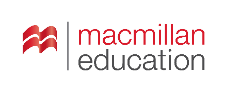 ROZKŁAD MATERIAŁUROZKŁAD MATERIAŁUROZKŁAD MATERIAŁUROZKŁAD MATERIAŁUROZKŁAD MATERIAŁUROZKŁAD MATERIAŁUROZKŁAD MATERIAŁUTEMAT LEKCJITEMATYKA / SŁOWNICTWOGRAMATYKAFUNKCJE JĘZYKOWEUMIEJĘTNOŚCI JĘZYKOWE WG NOWEJ PODSTAWY PROGRAMOWEJMATERIAŁYWelcome to school – lekcja organizacyjna.Lekcja bez podręcznika / zeszytu ćwiczeń.Lekcja bez podręcznika / zeszytu ćwiczeń.Lekcja bez podręcznika / zeszytu ćwiczeń.Lekcja bez podręcznika / zeszytu ćwiczeń.Lekcja bez podręcznika / zeszytu ćwiczeń.Celem lekcji jest przedstawienie lub wspólne z uczniami opracowanie zasad pracy na lekcjach języka angielskiego. Wskazanym jest zaznajomienie lub przypomnienie uczniom zasad oceniania i kryteriów na poszczególne oceny zgodnie z WSO lub PSO placówki.Celem lekcji jest przedstawienie lub wspólne z uczniami opracowanie zasad pracy na lekcjach języka angielskiego. Wskazanym jest zaznajomienie lub przypomnienie uczniom zasad oceniania i kryteriów na poszczególne oceny zgodnie z WSO lub PSO placówki.Celem lekcji jest przedstawienie lub wspólne z uczniami opracowanie zasad pracy na lekcjach języka angielskiego. Wskazanym jest zaznajomienie lub przypomnienie uczniom zasad oceniania i kryteriów na poszczególne oceny zgodnie z WSO lub PSO placówki.Celem lekcji jest przedstawienie lub wspólne z uczniami opracowanie zasad pracy na lekcjach języka angielskiego. Wskazanym jest zaznajomienie lub przypomnienie uczniom zasad oceniania i kryteriów na poszczególne oceny zgodnie z WSO lub PSO placówki.Celem lekcji jest przedstawienie lub wspólne z uczniami opracowanie zasad pracy na lekcjach języka angielskiego. Wskazanym jest zaznajomienie lub przypomnienie uczniom zasad oceniania i kryteriów na poszczególne oceny zgodnie z WSO lub PSO placówki.Celem lekcji jest przedstawienie lub wspólne z uczniami opracowanie zasad pracy na lekcjach języka angielskiego. Wskazanym jest zaznajomienie lub przypomnienie uczniom zasad oceniania i kryteriów na poszczególne oceny zgodnie z WSO lub PSO placówki.WELCOME UNIT WELCOME UNIT WELCOME UNIT WELCOME UNIT WELCOME UNIT WELCOME UNIT WELCOME UNIT WELCOME UNIT WELCOME UNIT WELCOME UNIT WELCOME UNIT WELCOME UNIT Lekcja 1Step1 Staying in or going out - powtórzenie słownictwa, struktur gramatycznych i funkcji językowych.Używanie języka angielskiego do komunikacji.
Życie prywatne:1.5czynności życia codziennego;formy spędzania wolnego czasu w domu i poza domem.Życie prywatne:1.5czynności życia codziennego;formy spędzania wolnego czasu w domu i poza domem.Życie prywatne:1.5czynności życia codziennego;formy spędzania wolnego czasu w domu i poza domem.Życie prywatne:1.5czynności życia codziennego;formy spędzania wolnego czasu w domu i poza domem.Powtórzenie czasów Present simple i Present continuous: różnica pomiędzy czasami.Czasowniki statyczne nazywające pojęcia abstrakcyjne takie jak: uczucia, emocje, procesy mentalne, postrzeganie, zmysły, posiadanie.Uzyskiwanie i udzielanie informacji dotyczących stylu życia.Opisywanie ilustracji z użyciem podanych wyrażeń.Przedstawianie siebie i innych.Uzyskiwanie i udzielanie informacji dotyczących stylu życia.Opisywanie ilustracji z użyciem podanych wyrażeń.Przedstawianie siebie i innych.Rozumienie wypowiedzi (2):reagowanie na polecenie;znajdowanie określonych informacji.Tworzenie wypowiedzi (3):opowiadanie o czynnościach z teraźniejszości;przedstawianie siebie i innych;wyrażanie upodobań.Reagowanie na wypowiedzi (4):uzyskiwanie i udzielanie informacji.Inne:wykorzystywanie technik samodzielnej pracy nad językiem;współdziałanie w grupie.
2.12.54.2, 5.27.17.56.310112.12.54.2, 5.27.17.56.31011SB p. 4WB p.4
DVDShort test Welcome Unit Step 1Lekcja 2Step 2 Travel -powtórzenie słownictwa, struktur gramatycznych i funkcji językowych.Używanie języka angielskiego do komunikacji.Podróżowanie i turystyka:1.8środki transportu;baza noclegowa;zajęcia wakacyjne;kraje i kontynenty.Podróżowanie i turystyka:1.8środki transportu;baza noclegowa;zajęcia wakacyjne;kraje i kontynenty.Podróżowanie i turystyka:1.8środki transportu;baza noclegowa;zajęcia wakacyjne;kraje i kontynenty.Podróżowanie i turystyka:1.8środki transportu;baza noclegowa;zajęcia wakacyjne;kraje i kontynenty.Stopniowanie przymiotników.Wyrażanie przyszłości: will, be going to, Present continuous, Present simple.Zaimki w funkcji podmiotu i dopełnienia.Opisywanie planów i zamierzeń na przyszłość.Wyrażanie preferencji.Opisywanie planów i zamierzeń na przyszłość.Wyrażanie preferencji.Rozumienie wypowiedzi (2):znajdowanie w wypowiedzi określonych informacjiTworzenie wypowiedzi (3):opisywanie  miejsc; przedstawianie intencji i planów na przyszłość.Reagowanie na wypowiedzi (4):uzyskiwanie i przekazywanie informacji. Innewspółdziałanie w grupie2.54.1 5.46.3112.54.1 5.46.311SB p. 5
WB p. 5DVD Short test Welcome Unit Step 2Lekcja 3Step 3It’s exam year! - powtórzenie słownictwa, struktur gramatycznych i funkcji językowych.Używanie języka angielskiego do komunikacji.Edukacja:1.3pomieszczenia w szkole;przedmioty nauczania;uczenie się;przybory szkolne;zajęcia pozalekcyjne.Edukacja:1.3pomieszczenia w szkole;przedmioty nauczania;uczenie się;przybory szkolne;zajęcia pozalekcyjne.Edukacja:1.3pomieszczenia w szkole;przedmioty nauczania;uczenie się;przybory szkolne;zajęcia pozalekcyjne.Przymiotniki dzierżawcze.Zaimki dzierżawcze.Dopełniacz saksoński.Przysłówki.Formy czasownikowe.Przymiotniki dzierżawcze.Zaimki dzierżawcze.Dopełniacz saksoński.Przysłówki.Formy czasownikowe.Przedstawianie się.Pozdrawianie.Odpowiadanie na życzenia i gratulacje.Przedstawianie się.Pozdrawianie.Odpowiadanie na życzenia i gratulacje.Rozumienie wypowiedzi (2)określanie głównej myśli wypowiedzi;określanie kontekstu wypowiedzi.Tworzenie wypowiedzi (3):opowiadanie o doświadczeniach i czynnościach z przeszłości i teraźniejszości.Reagowanie na wypowiedzi (4):uzyskiwanie i przekazywanie informacji.Inne:wykorzystywanie technik samodzielnej pracy nad językiem;współdziałanie w grupie.2.22.44.26.310112.22.44.26.31011SB p.6WB p. 5DVDShort test Welcome Unit Step 3UNIT 1 Technology and servicesUNIT 1 Technology and servicesUNIT 1 Technology and servicesUNIT 1 Technology and servicesUNIT 1 Technology and servicesUNIT 1 Technology and servicesUNIT 1 Technology and servicesUNIT 1 Technology and servicesUNIT 1 Technology and servicesUNIT 1 Technology and servicesUNIT 1 Technology and servicesUNIT 1 Technology and servicesLekcja 4Take our technology survey! - słownictwo związanie z nowoczesnymi technologiami. Rozumienie ze słuchu.Take our technology survey! - słownictwo związanie z nowoczesnymi technologiami. Rozumienie ze słuchu.Nauka i technika:
1.12Korzystanie z podstawowych urządzeń technicznych i technologii informacyjno-komunikacyjnych.Czas Present simple (opowiadanie o czynnościach).Czas Present simple (opowiadanie o czynnościach).Czas Present simple (opowiadanie o czynnościach).Wyrażanie upodobań.Opisywanie zwyczajów związanych z użytkowaniem technologii.Rozumienie wypowiedzi (2):znajdowanie w wypowiedzi określonych informacji;znajdowanie w tekście określonych informacji.Reagowanie na wypowiedzi (4):uzyskiwanie i przekazywanie informacji;wyrażanie upodobań.Inne:współdziałanie w grupie.Rozumienie wypowiedzi (2):znajdowanie w wypowiedzi określonych informacji;znajdowanie w tekście określonych informacji.Reagowanie na wypowiedzi (4):uzyskiwanie i przekazywanie informacji;wyrażanie upodobań.Inne:współdziałanie w grupie.Rozumienie wypowiedzi (2):znajdowanie w wypowiedzi określonych informacji;znajdowanie w tekście określonych informacji.Reagowanie na wypowiedzi (4):uzyskiwanie i przekazywanie informacji;wyrażanie upodobań.Inne:współdziałanie w grupie.2.53.46.36.511SB p. 7
WB p. 6
TRF Show / Define / Draw –Word QuizShort Test
U1. L1.Lekcja 5Past tenses review -zastosowanie czasów Past simple i Past continuous oraz konstrukcji used to do mówienia o przeszłości.Past tenses review -zastosowanie czasów Past simple i Past continuous oraz konstrukcji used to do mówienia o przeszłości.Nauka i technika:
1.12Korzystanie z podstawowych urządzeń technicznych i technologii informacyjno-komunikacyjnych.Czas Past simple.Czas Past continuous.Konstrukcja used to.Czas Past simple.Czas Past continuous.Konstrukcja used to.Czas Past simple.Czas Past continuous.Konstrukcja used to.Uzyskiwanie i udzielanie informacji dotyczących przeszłości.Rozumienie wypowiedzi (2):reagowanie na polecenia;określanie głównej myśli wypowiedzi;rozpoznawanie związku pomiędzy poszczególnymi częściami tekstu.Tworzenie wypowiedzi (3):opowiada o czynnościach, doświadczeniach i wydarzeniach z przeszłości.Przetwarzanie wypowiedzi (5):przekazywanie w języku obcym informacji zawartych w materiale audiowizualnym.Inne:współdziałanie w grupiedostrzeganie i świadomość podobieństw i różnic w języku polskim i angielskim.Rozumienie wypowiedzi (2):reagowanie na polecenia;określanie głównej myśli wypowiedzi;rozpoznawanie związku pomiędzy poszczególnymi częściami tekstu.Tworzenie wypowiedzi (3):opowiada o czynnościach, doświadczeniach i wydarzeniach z przeszłości.Przetwarzanie wypowiedzi (5):przekazywanie w języku obcym informacji zawartych w materiale audiowizualnym.Inne:współdziałanie w grupiedostrzeganie i świadomość podobieństw i różnic w języku polskim i angielskim.Rozumienie wypowiedzi (2):reagowanie na polecenia;określanie głównej myśli wypowiedzi;rozpoznawanie związku pomiędzy poszczególnymi częściami tekstu.Tworzenie wypowiedzi (3):opowiada o czynnościach, doświadczeniach i wydarzeniach z przeszłości.Przetwarzanie wypowiedzi (5):przekazywanie w języku obcym informacji zawartych w materiale audiowizualnym.Inne:współdziałanie w grupiedostrzeganie i świadomość podobieństw i różnic w języku polskim i angielskim.2.12.23.54.28.11114SB p. 8, 17
WB p. 7DVDShort Test:
U1. L2.Lekcja 6From Vinyl to Streaming – praca z tekstem typu artykuł. From Vinyl to Streaming – praca z tekstem typu artykuł. Nauka i technika:
1.12Korzystanie z podstawowych urządzeń technicznych i technologii informacyjno-komunikacyjnych.Wynalazki.Życie prywatne:1.5Formy spędzania czasu wolnego.Kultura:1.9Tradycje i zwyczaje związane ze słuchaniem muzyki.Czas Past simple.Czas Past continuous.Konstrukcja used to.Czas Past simple.Czas Past continuous.Konstrukcja used to.Czas Past simple.Czas Past continuous.Konstrukcja used to.Udzielanie i uzyskiwanie informacji na temat upodobań.Wyrażanie opinii.Rozumienie wypowiedzi (2):reagowanie na polecenia;określanie głównej myśli wypowiedzi;określanie głównej myśli tekstu i fragmentu tekstu;znajdowanie w tekście określonych informacji.Tworzenie wypowiedzi (3):opowiada o czynnościach, doświadczeniach i wydarzeniach z teraźniejszości i przeszłości;wyrażanie i uzasadnianie opinii.Reagowanie na wypowiedzi (4):nawiązywanie kontaktów towarzyskich;uzyskiwanie i przekazywanie informacji.Przetwarzanie wypowiedzi (5):przekazywanie w języku obcym informacji sformułowanych w tym języku.Inne:współdziałanie w grupie;zastosowanie strategii komunikacyjnych i kompensacyjnych.Rozumienie wypowiedzi (2):reagowanie na polecenia;określanie głównej myśli wypowiedzi;określanie głównej myśli tekstu i fragmentu tekstu;znajdowanie w tekście określonych informacji.Tworzenie wypowiedzi (3):opowiada o czynnościach, doświadczeniach i wydarzeniach z teraźniejszości i przeszłości;wyrażanie i uzasadnianie opinii.Reagowanie na wypowiedzi (4):nawiązywanie kontaktów towarzyskich;uzyskiwanie i przekazywanie informacji.Przetwarzanie wypowiedzi (5):przekazywanie w języku obcym informacji sformułowanych w tym języku.Inne:współdziałanie w grupie;zastosowanie strategii komunikacyjnych i kompensacyjnych.Rozumienie wypowiedzi (2):reagowanie na polecenia;określanie głównej myśli wypowiedzi;określanie głównej myśli tekstu i fragmentu tekstu;znajdowanie w tekście określonych informacji.Tworzenie wypowiedzi (3):opowiada o czynnościach, doświadczeniach i wydarzeniach z teraźniejszości i przeszłości;wyrażanie i uzasadnianie opinii.Reagowanie na wypowiedzi (4):nawiązywanie kontaktów towarzyskich;uzyskiwanie i przekazywanie informacji.Przetwarzanie wypowiedzi (5):przekazywanie w języku obcym informacji sformułowanych w tym języku.Inne:współdziałanie w grupie;zastosowanie strategii komunikacyjnych i kompensacyjnych.2.12.23.13. 45.25.66.26.38.21113SB p. 9
WB p. 8TRF U1.L3.TRF Extra support U1.L3(Reading)
Lekcja 7Making a complaint – ćwiczenia rozwijające sprawność komunikacyjną w zakresie składania reklamacji.Making a complaint – ćwiczenia rozwijające sprawność komunikacyjną w zakresie składania reklamacji.Zakupy i usługi:1.7Wymiana i zwrot towaru.Nauka i technika:1.12Korzystanie z podstawowych urządzeń technicznych.Konstrukcja I’d like to.Czasy przeszłe Past simple i Past continuous.Konstrukcja I’d like to.Czasy przeszłe Past simple i Past continuous.Konstrukcja I’d like to.Czasy przeszłe Past simple i Past continuous.Składanie reklamacji.Uprzejma odmowa.Wyrażanie uczuć i emocji.Przedstawianie problemu.Rozumienie wypowiedzi (2):reagowanie na polecenia;określanie kontekstu wypowiedzi;znajdowanie w wypowiedzi określonych informacji;rozróżnianie stylu formalnego i nieformalnego.Tworzenie wypowiedzi (3):opowiadanie o doświadczeniach z przeszłości i teraźniejszościprzedstawianie faktów z przeszłości i teraźniejszości;przedstawianie intencji;wyrażanie i uzasadnianie swojej opinii;zastosowanie stylu formalnego lub nieformalnego.Reagowanie ustne (4):nawiązywanie kontaktów towarzyskich (rozpoczynanie i kończenie rozmowy);uzyskiwanie i przekazywanie informacji;wyrażanie prośby lub zgody;stosowanie zwrotów grzecznościowych.Przetwarzanie wypowiedzi (5):przekazywanie w języku obcym informacji zawartych w materiale audiowizualnym;przekazywanie w języku obcym informacji sformułowanych w tym języku.Inne:współdziałanie w grupiestosowanie strategii komunikacyjnych i kompensacyjnych.Rozumienie wypowiedzi (2):reagowanie na polecenia;określanie kontekstu wypowiedzi;znajdowanie w wypowiedzi określonych informacji;rozróżnianie stylu formalnego i nieformalnego.Tworzenie wypowiedzi (3):opowiadanie o doświadczeniach z przeszłości i teraźniejszościprzedstawianie faktów z przeszłości i teraźniejszości;przedstawianie intencji;wyrażanie i uzasadnianie swojej opinii;zastosowanie stylu formalnego lub nieformalnego.Reagowanie ustne (4):nawiązywanie kontaktów towarzyskich (rozpoczynanie i kończenie rozmowy);uzyskiwanie i przekazywanie informacji;wyrażanie prośby lub zgody;stosowanie zwrotów grzecznościowych.Przetwarzanie wypowiedzi (5):przekazywanie w języku obcym informacji zawartych w materiale audiowizualnym;przekazywanie w języku obcym informacji sformułowanych w tym języku.Inne:współdziałanie w grupiestosowanie strategii komunikacyjnych i kompensacyjnych.Rozumienie wypowiedzi (2):reagowanie na polecenia;określanie kontekstu wypowiedzi;znajdowanie w wypowiedzi określonych informacji;rozróżnianie stylu formalnego i nieformalnego.Tworzenie wypowiedzi (3):opowiadanie o doświadczeniach z przeszłości i teraźniejszościprzedstawianie faktów z przeszłości i teraźniejszości;przedstawianie intencji;wyrażanie i uzasadnianie swojej opinii;zastosowanie stylu formalnego lub nieformalnego.Reagowanie ustne (4):nawiązywanie kontaktów towarzyskich (rozpoczynanie i kończenie rozmowy);uzyskiwanie i przekazywanie informacji;wyrażanie prośby lub zgody;stosowanie zwrotów grzecznościowych.Przetwarzanie wypowiedzi (5):przekazywanie w języku obcym informacji zawartych w materiale audiowizualnym;przekazywanie w języku obcym informacji sformułowanych w tym języku.Inne:współdziałanie w grupiestosowanie strategii komunikacyjnych i kompensacyjnych.2.12.42.52.64.24.34.44.64.86.26.36.126.148.18.21113SB p. 10, 17 
WB p. 9.TRF U1.L4.Lekcja 8Using services - rozszerzanie słownictwa z zakresu korzystania z usług. Ćwiczenia leksykalne i rozumienie ze słuchu.Using services - rozszerzanie słownictwa z zakresu korzystania z usług. Ćwiczenia leksykalne i rozumienie ze słuchu.Zakupy i usługi:1.7korzystanie z usługOkolicznik celu – to + infinitive.Okolicznik celu – to + infinitive.Okolicznik celu – to + infinitive.Uzyskiwanie i udzielanie informacji w punktach usługowych.Stosowanie zwrotów grzecznościowych.Rozumienie wypowiedzi (2):reagowanie na polecenia;określanie intencji nadawcy wypowiedzi;określanie kontekstu wypowiedzi;znajdowanie w wypowiedzi określonych informacji.Przetwarzanie tekstu(5):przekazywanie w języku obcym informacji zawartych w materiałach wizualnych.Inne:współdziałanie w grupie.Rozumienie wypowiedzi (2):reagowanie na polecenia;określanie intencji nadawcy wypowiedzi;określanie kontekstu wypowiedzi;znajdowanie w wypowiedzi określonych informacji.Przetwarzanie tekstu(5):przekazywanie w języku obcym informacji zawartych w materiałach wizualnych.Inne:współdziałanie w grupie.Rozumienie wypowiedzi (2):reagowanie na polecenia;określanie intencji nadawcy wypowiedzi;określanie kontekstu wypowiedzi;znajdowanie w wypowiedzi określonych informacji.Przetwarzanie tekstu(5):przekazywanie w języku obcym informacji zawartych w materiałach wizualnych.Inne:współdziałanie w grupie.2.12.32.42.58.111SB p. 11
WB p. 10
TRF U1.L1&5TRF Show / Define / Draw –Word QuizShort Test: U1.L5Lekcja 9Użycie Present perfect z określeniami czasu. Present perfect w kontraście do Past simple.Ćwiczenia gramatyczne.Użycie Present perfect z określeniami czasu. Present perfect w kontraście do Past simple.Ćwiczenia gramatyczne.Zakupy i usługi:1.7korzystanie z usługCzas Present perfect  z określeniami: ever, never, just, yet, already, for i since.Porównanie czasów Present perfect i Past simple.Czas Present perfect  z określeniami: ever, never, just, yet, already, for i since.Porównanie czasów Present perfect i Past simple.Czas Present perfect  z określeniami: ever, never, just, yet, already, for i since.Porównanie czasów Present perfect i Past simple.Rozmawianie na temat doświadczeń.Rozumienie wypowiedzi (2):reagowanie na polecenia;Tworzenie wypowiedzi (3):opowiadanie o doświadczeniach.Reagowanie na wypowiedzi (4):uzyskiwanie i przekazywanie informacji.Przetwarzanie tekstu(5):przekazywanie w języku obcym informacji zawartych w materiałach wizualnych;przekazywanie w języku obcym informacji sformułowanych w tym języku.Inne:Współdziałanie w grupie.Rozumienie wypowiedzi (2):reagowanie na polecenia;Tworzenie wypowiedzi (3):opowiadanie o doświadczeniach.Reagowanie na wypowiedzi (4):uzyskiwanie i przekazywanie informacji.Przetwarzanie tekstu(5):przekazywanie w języku obcym informacji zawartych w materiałach wizualnych;przekazywanie w języku obcym informacji sformułowanych w tym języku.Inne:Współdziałanie w grupie.Rozumienie wypowiedzi (2):reagowanie na polecenia;Tworzenie wypowiedzi (3):opowiadanie o doświadczeniach.Reagowanie na wypowiedzi (4):uzyskiwanie i przekazywanie informacji.Przetwarzanie tekstu(5):przekazywanie w języku obcym informacji zawartych w materiałach wizualnych;przekazywanie w języku obcym informacji sformułowanych w tym języku.Inne:Współdziałanie w grupie.2.14.26.38.18.211SB p. 12, 17
WB p. 11
TRF U1.L2&6Short Test:
U1. L6.Lekcja 10Around the world
Culture: unusual services from around the world.Lekcja poszerzająca wiedzę z zakresu kultury krajów anglojęzycznych. Rozumienie tekstów pisanych i ze słuchu. Tworzenie prezentacji na temat niespotykanej usługi.Around the world
Culture: unusual services from around the world.Lekcja poszerzająca wiedzę z zakresu kultury krajów anglojęzycznych. Rozumienie tekstów pisanych i ze słuchu. Tworzenie prezentacji na temat niespotykanej usługi.Zakupy i usługi:1.4korzystanie z usług.Kultura:1.9tradycje i zwyczaje.Nauka i technika:1.12korzystanie z podstawowych urządzeń technicznych.Czas Present perfect  w opisie doświadczeń.Czas Present perfect  w opisie doświadczeń.Czas Present perfect  w opisie doświadczeń.Rozmawianie na temat doświadczeń.Wymiana poglądów.Rozumienie wypowiedzi (2):reagowanie na polecenia;znajdowanie w tekście określonych informacji;określenie głównej myśli tekstu lub fragmentu tekstu;rozpoznawanie związku między poszczególnymi częściami tekstu.Tworzenie wypowiedzi (3):przedstawianie faktów z przeszłości i teraźniejszości.Przetwarzanie tekstu (5):przekazywanie w języku obcym informacji zawartych w materiałach audiowizualnych.Inne:świadomość związku między kulturą własną i obcą oraz wrażliwość międzykulturowa;współdziałanie w grupie;korzystanie ze źródeł informacji w języku angielskim.Rozumienie wypowiedzi (2):reagowanie na polecenia;znajdowanie w tekście określonych informacji;określenie głównej myśli tekstu lub fragmentu tekstu;rozpoznawanie związku między poszczególnymi częściami tekstu.Tworzenie wypowiedzi (3):przedstawianie faktów z przeszłości i teraźniejszości.Przetwarzanie tekstu (5):przekazywanie w języku obcym informacji zawartych w materiałach audiowizualnych.Inne:świadomość związku między kulturą własną i obcą oraz wrażliwość międzykulturowa;współdziałanie w grupie;korzystanie ze źródeł informacji w języku angielskim.Rozumienie wypowiedzi (2):reagowanie na polecenia;znajdowanie w tekście określonych informacji;określenie głównej myśli tekstu lub fragmentu tekstu;rozpoznawanie związku między poszczególnymi częściami tekstu.Tworzenie wypowiedzi (3):przedstawianie faktów z przeszłości i teraźniejszości.Przetwarzanie tekstu (5):przekazywanie w języku obcym informacji zawartych w materiałach audiowizualnych.Inne:świadomość związku między kulturą własną i obcą oraz wrażliwość międzykulturowa;współdziałanie w grupie;korzystanie ze źródeł informacji w języku angielskim.2.12.5, 3.43.13.55.38.19.21112SB p. 13
WB p. 12WB p. 90Lekcja 11Wpis na blogu – tworzenie wypowiedzi pisemnej.Wpis na blogu – tworzenie wypowiedzi pisemnej.Nauka i technika:1.12korzystanie z podstawowych urządzeń technicznych.Zakupy i usługi:1.7towary i ich cechy.Czas Past simple.Czas Past continuous.Określniki rozróżnienia: (the) other, another, othersCzas Past simple.Czas Past continuous.Określniki rozróżnienia: (the) other, another, othersCzas Past simple.Czas Past continuous.Określniki rozróżnienia: (the) other, another, othersProponowanie rozwiązań.Udzielanie wyjaśnień.Wyrażanie opinii.Opisywanie produktów.Rozumienie wypowiedzi (2):znajdowanie w tekście określonych informacji.Tworzenie wypowiedzi (3):opisywanie przedmiotów;opowiadanie o czynnościach 
z przeszłości i teraźniejszości;przedstawianie faktów;wyrażanie emocji;stosuje formalny lub nieformalny styl wypowiedzi adekwatnie do sytuacji.Reagowanie na wypowiedzi (4):uzyskiwanie i przekazywanie informacji.Inne:współdziałanie w grupieRozumienie wypowiedzi (2):znajdowanie w tekście określonych informacji.Tworzenie wypowiedzi (3):opisywanie przedmiotów;opowiadanie o czynnościach 
z przeszłości i teraźniejszości;przedstawianie faktów;wyrażanie emocji;stosuje formalny lub nieformalny styl wypowiedzi adekwatnie do sytuacji.Reagowanie na wypowiedzi (4):uzyskiwanie i przekazywanie informacji.Inne:współdziałanie w grupieRozumienie wypowiedzi (2):znajdowanie w tekście określonych informacji.Tworzenie wypowiedzi (3):opisywanie przedmiotów;opowiadanie o czynnościach 
z przeszłości i teraźniejszości;przedstawianie faktów;wyrażanie emocji;stosuje formalny lub nieformalny styl wypowiedzi adekwatnie do sytuacji.Reagowanie na wypowiedzi (4):uzyskiwanie i przekazywanie informacji.Inne:współdziałanie w grupie3.45.15.25.35.75.86.311SB p. 14, 124
WB p. 13TRF Extra Support U1.L8. (Writing)Lekcja 12Revision workout - powtórzenie wiadomości i umiejętności z lekcji 1–8 rozdziału 1.Revision workout - powtórzenie wiadomości i umiejętności z lekcji 1–8 rozdziału 1.Nauka i technika:
1.12Korzystanie z podstawowych urządzeń technicznych i technologii informacyjno- komunikacyjnych. Zakupy i usługi:1.4korzystanie z usług.Powtórzenie zagadnień gramatycznych z rozdziału 1.Powtórzenie zagadnień gramatycznych z rozdziału 1.Powtórzenie zagadnień gramatycznych z rozdziału 1.Składanie reklamacji.Rozumienie wypowiedzi (2):reagowanie na polecenia;znajdowanie w wypowiedzi określonych informacji.Przetwarzanie tekstu (5):przekazywanie w języku obcym informacji zawartych w materiałach audiowizualnych;przekazywanie w języku obcym informacji sformułowanych w  języku polskim.Inne:zastosowanie samooceny.Rozumienie wypowiedzi (2):reagowanie na polecenia;znajdowanie w wypowiedzi określonych informacji.Przetwarzanie tekstu (5):przekazywanie w języku obcym informacji zawartych w materiałach audiowizualnych;przekazywanie w języku obcym informacji sformułowanych w  języku polskim.Inne:zastosowanie samooceny.Rozumienie wypowiedzi (2):reagowanie na polecenia;znajdowanie w wypowiedzi określonych informacji.Przetwarzanie tekstu (5):przekazywanie w języku obcym informacji zawartych w materiałach audiowizualnych;przekazywanie w języku obcym informacji sformułowanych w  języku polskim.Inne:zastosowanie samooceny.2.12.58.18.310SB p. 15WB p. 14WB p. 88TRF U1.L9Lekcja 13Train your brain – utrwalenie materiału z rozdziału 1.Train your brain – utrwalenie materiału z rozdziału 1.Nauka i technika:
1.12Korzystanie z podstawowych urządzeń technicznych i technologii informacyjno-komunikacyjnych.Powtórzenie zagadnień gramatycznych z rozdziału 1.Powtórzenie zagadnień gramatycznych z rozdziału 1.Powtórzenie zagadnień gramatycznych z rozdziału 1.Wyrażanie i uzasadnianie swojej opinii - dochodzenie do kompromisuTworzenie wypowiedzi (3):opisywanie przedmiotów, miejsc;opisywanie upodobań.Innewspółdziałanie w grupie;korzystanie ze źródeł informacji w języku obcym, również za pomocą TIK.Tworzenie wypowiedzi (3):opisywanie przedmiotów, miejsc;opisywanie upodobań.Innewspółdziałanie w grupie;korzystanie ze źródeł informacji w języku obcym, również za pomocą TIK.Tworzenie wypowiedzi (3):opisywanie przedmiotów, miejsc;opisywanie upodobań.Innewspółdziałanie w grupie;korzystanie ze źródeł informacji w języku obcym, również za pomocą TIK.4.14.51112SB p. 18DVDLekcja 14Unit 1 TestSprawdzian wiadomości z rozdziału 1.Unit 1 TestSprawdzian wiadomości z rozdziału 1.Celem testu jest sprawdzenie znajomości słownictwa z tematów: Nauka i technika (korzystanie z podstawowych urządzeń technicznych i technologii informacyjno-komunikacyjnych, wynalazki) oraz Zakupy i usługi (rodzaje usług, korzystanie z usług).Kolejnym obszarem podlegającym sprawdzeniu jest znajomość omówionych w rozdziale 1 zagadnień gramatycznych – czasów: Past simple, Past continuous, Present perfect oraz różnic w ich użyciu a także określników rozróżnienia: other, another, the other, others.Test weryfikuje znajomość następujących funkcji językowych: składanie reklamacji; proponowanie, uzyskiwanie i podawanie informacji o przeszłych wydarzeniach i zwyczajach; wyrażanie opinii.Ponadto, test sprawdza umiejętność słuchania, czytania ze zrozumieniem oraz pisania (wpis na blogu).Celem testu jest sprawdzenie znajomości słownictwa z tematów: Nauka i technika (korzystanie z podstawowych urządzeń technicznych i technologii informacyjno-komunikacyjnych, wynalazki) oraz Zakupy i usługi (rodzaje usług, korzystanie z usług).Kolejnym obszarem podlegającym sprawdzeniu jest znajomość omówionych w rozdziale 1 zagadnień gramatycznych – czasów: Past simple, Past continuous, Present perfect oraz różnic w ich użyciu a także określników rozróżnienia: other, another, the other, others.Test weryfikuje znajomość następujących funkcji językowych: składanie reklamacji; proponowanie, uzyskiwanie i podawanie informacji o przeszłych wydarzeniach i zwyczajach; wyrażanie opinii.Ponadto, test sprawdza umiejętność słuchania, czytania ze zrozumieniem oraz pisania (wpis na blogu).Celem testu jest sprawdzenie znajomości słownictwa z tematów: Nauka i technika (korzystanie z podstawowych urządzeń technicznych i technologii informacyjno-komunikacyjnych, wynalazki) oraz Zakupy i usługi (rodzaje usług, korzystanie z usług).Kolejnym obszarem podlegającym sprawdzeniu jest znajomość omówionych w rozdziale 1 zagadnień gramatycznych – czasów: Past simple, Past continuous, Present perfect oraz różnic w ich użyciu a także określników rozróżnienia: other, another, the other, others.Test weryfikuje znajomość następujących funkcji językowych: składanie reklamacji; proponowanie, uzyskiwanie i podawanie informacji o przeszłych wydarzeniach i zwyczajach; wyrażanie opinii.Ponadto, test sprawdza umiejętność słuchania, czytania ze zrozumieniem oraz pisania (wpis na blogu).Celem testu jest sprawdzenie znajomości słownictwa z tematów: Nauka i technika (korzystanie z podstawowych urządzeń technicznych i technologii informacyjno-komunikacyjnych, wynalazki) oraz Zakupy i usługi (rodzaje usług, korzystanie z usług).Kolejnym obszarem podlegającym sprawdzeniu jest znajomość omówionych w rozdziale 1 zagadnień gramatycznych – czasów: Past simple, Past continuous, Present perfect oraz różnic w ich użyciu a także określników rozróżnienia: other, another, the other, others.Test weryfikuje znajomość następujących funkcji językowych: składanie reklamacji; proponowanie, uzyskiwanie i podawanie informacji o przeszłych wydarzeniach i zwyczajach; wyrażanie opinii.Ponadto, test sprawdza umiejętność słuchania, czytania ze zrozumieniem oraz pisania (wpis na blogu).Celem testu jest sprawdzenie znajomości słownictwa z tematów: Nauka i technika (korzystanie z podstawowych urządzeń technicznych i technologii informacyjno-komunikacyjnych, wynalazki) oraz Zakupy i usługi (rodzaje usług, korzystanie z usług).Kolejnym obszarem podlegającym sprawdzeniu jest znajomość omówionych w rozdziale 1 zagadnień gramatycznych – czasów: Past simple, Past continuous, Present perfect oraz różnic w ich użyciu a także określników rozróżnienia: other, another, the other, others.Test weryfikuje znajomość następujących funkcji językowych: składanie reklamacji; proponowanie, uzyskiwanie i podawanie informacji o przeszłych wydarzeniach i zwyczajach; wyrażanie opinii.Ponadto, test sprawdza umiejętność słuchania, czytania ze zrozumieniem oraz pisania (wpis na blogu).Celem testu jest sprawdzenie znajomości słownictwa z tematów: Nauka i technika (korzystanie z podstawowych urządzeń technicznych i technologii informacyjno-komunikacyjnych, wynalazki) oraz Zakupy i usługi (rodzaje usług, korzystanie z usług).Kolejnym obszarem podlegającym sprawdzeniu jest znajomość omówionych w rozdziale 1 zagadnień gramatycznych – czasów: Past simple, Past continuous, Present perfect oraz różnic w ich użyciu a także określników rozróżnienia: other, another, the other, others.Test weryfikuje znajomość następujących funkcji językowych: składanie reklamacji; proponowanie, uzyskiwanie i podawanie informacji o przeszłych wydarzeniach i zwyczajach; wyrażanie opinii.Ponadto, test sprawdza umiejętność słuchania, czytania ze zrozumieniem oraz pisania (wpis na blogu).Celem testu jest sprawdzenie znajomości słownictwa z tematów: Nauka i technika (korzystanie z podstawowych urządzeń technicznych i technologii informacyjno-komunikacyjnych, wynalazki) oraz Zakupy i usługi (rodzaje usług, korzystanie z usług).Kolejnym obszarem podlegającym sprawdzeniu jest znajomość omówionych w rozdziale 1 zagadnień gramatycznych – czasów: Past simple, Past continuous, Present perfect oraz różnic w ich użyciu a także określników rozróżnienia: other, another, the other, others.Test weryfikuje znajomość następujących funkcji językowych: składanie reklamacji; proponowanie, uzyskiwanie i podawanie informacji o przeszłych wydarzeniach i zwyczajach; wyrażanie opinii.Ponadto, test sprawdza umiejętność słuchania, czytania ze zrozumieniem oraz pisania (wpis na blogu).Celem testu jest sprawdzenie znajomości słownictwa z tematów: Nauka i technika (korzystanie z podstawowych urządzeń technicznych i technologii informacyjno-komunikacyjnych, wynalazki) oraz Zakupy i usługi (rodzaje usług, korzystanie z usług).Kolejnym obszarem podlegającym sprawdzeniu jest znajomość omówionych w rozdziale 1 zagadnień gramatycznych – czasów: Past simple, Past continuous, Present perfect oraz różnic w ich użyciu a także określników rozróżnienia: other, another, the other, others.Test weryfikuje znajomość następujących funkcji językowych: składanie reklamacji; proponowanie, uzyskiwanie i podawanie informacji o przeszłych wydarzeniach i zwyczajach; wyrażanie opinii.Ponadto, test sprawdza umiejętność słuchania, czytania ze zrozumieniem oraz pisania (wpis na blogu).Celem testu jest sprawdzenie znajomości słownictwa z tematów: Nauka i technika (korzystanie z podstawowych urządzeń technicznych i technologii informacyjno-komunikacyjnych, wynalazki) oraz Zakupy i usługi (rodzaje usług, korzystanie z usług).Kolejnym obszarem podlegającym sprawdzeniu jest znajomość omówionych w rozdziale 1 zagadnień gramatycznych – czasów: Past simple, Past continuous, Present perfect oraz różnic w ich użyciu a także określników rozróżnienia: other, another, the other, others.Test weryfikuje znajomość następujących funkcji językowych: składanie reklamacji; proponowanie, uzyskiwanie i podawanie informacji o przeszłych wydarzeniach i zwyczajach; wyrażanie opinii.Ponadto, test sprawdza umiejętność słuchania, czytania ze zrozumieniem oraz pisania (wpis na blogu).Lekcja nadobowiązkowaVocabulary Summary.
Grammar Summary.Prace projektowe. Nauka i technika:
1.12Korzystanie z podstawowych urządzeń technicznych i technologii informacyjno- komunikacyjnych. Zakupy i usługi:1.4korzystanie z usług.Powtórzenie zagadnień gramatycznych z rozdziału 1.Wybór i uzasadnianie wyboru.Uzyskiwanie i przekazywanie informacji.Tworzenie wypowiedzi (3):opisywanie ludzi i miejsc;przedstawianie faktów z teraźniejszości i przeszłości.Inne:wykorzystywanie technik samodzielnej pracy nad językiem;współdziałanie w grupie.5.15.31011SB pp. 16–17
TRF Extra Support U1: Vocabulary SummaryTRF Extra support U1: Grammar summaryLekcja nadobowiązkowaLet’s recycle - powtórzenie słownictwa z rozdziału 1.Nauka i technika:
1.12Korzystanie z podstawowych urządzeń technicznych i technologii informacyjno-komunikacyjnych. Zakupy i usługi:1.4korzystanie z usług.Powtórzenie zagadnień gramatycznych z rozdziału 1.Udzielanie informacji.Rozumienie wypowiedzi (2):znajdowanie w tekście odpowiednich informacji.3.4SB p. 113Lekcja nadobowiązkowaLet’s learn more -ćwiczenie  umiejętności rozumienia ze słuchu, wzbogacenie słownictwa.Nauka i technika:
1.12Wynalazki.Powtórzenie zagadnień gramatycznych z rozdziału 1.Uzyskiwanie i udzielanie informacji.Rozumienie wypowiedzi (2):znajdowanie odpowiednich informacji w tekście/wypowiedzi.Reagowanie na wypowiedź (4):uzyskiwanie i przekazywanie informacji.Inne:współdziałanie w grupie;stosowanie strategii komunikacyjnych (domyślanie się znaczenia wyrazów z kontekstu).2.5, 3.46.31113SB p. 113Lekcja nadobowiązkowaLet’s read: Book genres – praca z tekstem. Pisanie recenzji.Kultura:1.9twórcy i ich dzieła.Opisywanie ulubionych książek.Mówienie o swoich zwyczajach i preferencjach czytelniczych.Rozumienie wypowiedzi (2):określanie głównej myśli tekstu.Tworzenie wypowiedzi (3):opisywanie ludzi i przedmiotów;opisywanie wydarzeń;wyrażanie upodobań.Inne:Współdziałanie w grupie.3.15.15.25.511SB pp. 119
DVDUNIT 2 The environmentUNIT 2 The environmentUNIT 2 The environmentUNIT 2 The environmentUNIT 2 The environmentUNIT 2 The environmentUNIT 2 The environmentUNIT 2 The environmentUNIT 2 The environmentUNIT 2 The environmentLekcja 15Fact or Fake? – słownictwo związane z klimatem i ochroną środowiska. Rozumienie ze słuchu.Świat przyrody:
1.13zagrożenie i ochrona środowiska naturalnego.Strona bierna czasów: Present simple, Past simple, Future simple i Present perfect.Compound nouns – rzeczowniki złożoneStrona bierna czasów: Present simple, Past simple, Future simple i Present perfect.Compound nouns – rzeczowniki złożoneUdzielanie i uzyskiwanie informacji.Opowiadanie o zwyczajach.Uzasadnianie swojej opinii.Udzielanie i uzyskiwanie informacji.Opowiadanie o zwyczajach.Uzasadnianie swojej opinii.Rozumienie wypowiedzi (2):znajdowanie w wypowiedzi określonych informacji;znajdowanie w tekście określonych informacji.Tworzenie wypowiedzi (3):opowiadanie o czynnościach i doświadczeniach z teraźniejszości.Reagowanie na wypowiedzi (4):uzyskiwanie i przekazywanie informacji;wyrażanie upodobań.Inne:współdziałanie w grupie.Rozumienie wypowiedzi (2):znajdowanie w wypowiedzi określonych informacji;znajdowanie w tekście określonych informacji.Tworzenie wypowiedzi (3):opowiadanie o czynnościach i doświadczeniach z teraźniejszości.Reagowanie na wypowiedzi (4):uzyskiwanie i przekazywanie informacji;wyrażanie upodobań.Inne:współdziałanie w grupie.2.53.44.26.36.511SB pp. 19, 28
WB p. 15
TRF Show / Define / Draw –Word QuizShort Test
U2. L1.Lekcja 16The Passive – strona bierna czasów Present simple, Past simple, Future simple i Present perfect.Świat przyrody:
1.13zagrożenie i ochrona środowiska naturalnego.Strona bierna czasów: Present simple, Past simple, Future simple i Present perfect.Strona bierna czasów: Present simple, Past simple, Future simple i Present perfect.Wyrażanie opinii.Wyrażanie opinii.Rozumienie wypowiedzi (2):reagowanie na polecenia;znajdowanie w tekście określonych informacji;określanie kontekstu wypowiedzi.Przetwarzanie wypowiedzi (5):przekazywanie w języku obcym informacji zawartych w materiale wizualnym.Inne:współdziałanie w grupie;dostrzeganie i świadomość podobieństw i różnic w języku polskim i angielskim.Rozumienie wypowiedzi (2):reagowanie na polecenia;znajdowanie w tekście określonych informacji;określanie kontekstu wypowiedzi.Przetwarzanie wypowiedzi (5):przekazywanie w języku obcym informacji zawartych w materiale wizualnym.Inne:współdziałanie w grupie;dostrzeganie i świadomość podobieństw i różnic w języku polskim i angielskim.2.12.53.38.11114SB p. 20, 29
WB p. 16
DVDShort Test
U2. L2.Lekcja 17Happy Earth Day – praca z tekstem typu plakat i artykuł.Świat przyrody:
1.13zagrożenie i ochrona środowiska naturalnego.Strona bierna czasów: Present simple, Past simple, Future simple i Present perfect.Strona bierna czasów: Present simple, Past simple, Future simple i Present perfect.Udzielanie informacji.Spekulowanie.Udzielanie informacji.Spekulowanie.Rozumienie wypowiedzi (2):reagowanie na polecenia;określanie głównej myśli wypowiedzi;określanie głównej myśli tekstu i fragmentu tekstu;znajdowanie w tekście określonych informacji.Tworzenie wypowiedzi (3):wyrażanie i uzasadnianie opinii.Reagowanie na wypowiedzi (4):nawiązywanie kontaktów towarzyskich – rozpoczynanie i podtrzymywanie rozmowy;proponowanie, przyjmowanie i odrzucanie propozycji.Przetwarzanie wypowiedzi (5):przekazywanie w języku obcym informacji sformułowanych w tym języku.Inne:współdziałanie w grupiezastosowanie strategii komunikacyjnych i kompensacyjnych.Rozumienie wypowiedzi (2):reagowanie na polecenia;określanie głównej myśli wypowiedzi;określanie głównej myśli tekstu i fragmentu tekstu;znajdowanie w tekście określonych informacji.Tworzenie wypowiedzi (3):wyrażanie i uzasadnianie opinii.Reagowanie na wypowiedzi (4):nawiązywanie kontaktów towarzyskich – rozpoczynanie i podtrzymywanie rozmowy;proponowanie, przyjmowanie i odrzucanie propozycji.Przetwarzanie wypowiedzi (5):przekazywanie w języku obcym informacji sformułowanych w tym języku.Inne:współdziałanie w grupiezastosowanie strategii komunikacyjnych i kompensacyjnych.2.12.23.13.45.66.26.88.21113SB p. 21
WB p. 17TRF U2. L3.TRF Extra support U2. (Reading)Lekcja 18Doing a survey – ćwiczenia rozwijające sprawność komunikacyjną w zakresie przeprowadzania ankiety.Świat przyrody:
1.13zagrożenie i ochrona środowiska naturalnego.Strona bierna czasów: Present simple, Past simple, Future simple i Present perfect.Strona bierna czasów: Present simple, Past simple, Future simple i Present perfect.Uzyskiwanie i udzielanie informacji.Proszenie o wyjaśnienie, powtórzenie.Stosowanie zwrotów grzecznościowych.Uzyskiwanie i udzielanie informacji.Proszenie o wyjaśnienie, powtórzenie.Stosowanie zwrotów grzecznościowych.Rozumienie wypowiedzi (2):znajdowanie w wypowiedzi określonych informacji.Reagowanie na wypowiedzi (4):nawiązywanie kontaktów – rozpoczynanie rozmowy;uzyskiwanie i przekazywanie informacji;stosowanie zwrotów i form grzecznościowych.Przetwarzanie wypowiedzi (5):przekazywanie w języku obcym informacji zawartych w materiale wizualnym;przekazywanie w języku obcym lub polskim  informacji sformułowanych w  języku obcym.Inne:współdziałanie w grupie.Rozumienie wypowiedzi (2):znajdowanie w wypowiedzi określonych informacji.Reagowanie na wypowiedzi (4):nawiązywanie kontaktów – rozpoczynanie rozmowy;uzyskiwanie i przekazywanie informacji;stosowanie zwrotów i form grzecznościowych.Przetwarzanie wypowiedzi (5):przekazywanie w języku obcym informacji zawartych w materiale wizualnym;przekazywanie w języku obcym lub polskim  informacji sformułowanych w  języku obcym.Inne:współdziałanie w grupie.2.5, 3.46.26.36.148.18.211SB p. 22, 28
WB p. 18TRF U2. L4.Lekcja 19Plants – ćwiczenia leksykalne wzbogacające zakres słownictwa dotyczący roślin. Rozumienie ze słuchu. Świat przyrody:
1.13rośliny.Strona bierna czasów: Present simple, Past simple, Future simple i Present perfect.Plurals – liczba mnoga rzeczowników.Strona bierna czasów: Present simple, Past simple, Future simple i Present perfect.Plurals – liczba mnoga rzeczowników.Przekazywanie informacji i wyjaśnienia.Przekazywanie informacji i wyjaśnienia.Rozumienie wypowiedzi (2):reagowanie na polecenia;określanie głównej myśli wypowiedzi lub fragmentu wypowiedzi;znajdowanie w tekście określonych informacji.Tworzenie wypowiedzi (3):opisywanie przedmiotów i zjawisk.Reagowanie na wypowiedzi (4):uzyskiwanie i przekazywanie informacji.Przetwarzanie wypowiedzi (5):przekazywanie w języku obcym informacji zawartych w materiale audiowizualnym.Innewspółdziałanie w grupie;stosowanie strategii komunikacyjnych (domyślanie się znaczenia wyrazów z kontekstu).Rozumienie wypowiedzi (2):reagowanie na polecenia;określanie głównej myśli wypowiedzi lub fragmentu wypowiedzi;znajdowanie w tekście określonych informacji.Tworzenie wypowiedzi (3):opisywanie przedmiotów i zjawisk.Reagowanie na wypowiedzi (4):uzyskiwanie i przekazywanie informacji.Przetwarzanie wypowiedzi (5):przekazywanie w języku obcym informacji zawartych w materiale audiowizualnym.Innewspółdziałanie w grupie;stosowanie strategii komunikacyjnych (domyślanie się znaczenia wyrazów z kontekstu).2.12.22.54.1 7.38.11113SB p. 23, 28
WB p. 19
TRF U2. L1&5TRF Show / Define / Draw –Word QuizShort Test
U2. L5.Lekcja 20Strona bierna i czynna; pytania w stronie biernej – ćwiczenia gramatyczne.Świat przyrody:1.13rośliny;zwierzęta.Strona bierna czasów: Present simple, Past simple, Future simple i Present perfect.Pytania w stronie biernej.Strona bierna czasów: Present simple, Past simple, Future simple i Present perfect.Pytania w stronie biernej.Uzyskiwanie i udzielanie informacji z wykorzystaniem struktur strony biernej.Uzyskiwanie i udzielanie informacji z wykorzystaniem struktur strony biernej.Tworzenie wypowiedzi (3):opowiadanie o czynnościach z teraźniejszości i przeszłości.Przetwarzanie wypowiedzi (5):przekazywanie w języku angielskim informacji zawartych w materiale wizualnym.Inne: współdziałanie w grupie;rozwijanie świadomości językowej.Tworzenie wypowiedzi (3):opowiadanie o czynnościach z teraźniejszości i przeszłości.Przetwarzanie wypowiedzi (5):przekazywanie w języku angielskim informacji zawartych w materiale wizualnym.Inne: współdziałanie w grupie;rozwijanie świadomości językowej.4.28.11114SB p. 24, 29
WB p. 20TRF U2. L2&6.Short Test
U2. L6.Lekcja 21Around the worldCulture: Global Seed Banks – lekcja poszerzająca wiedzę z zakresu kultury krajów obcojęzycznych. Rozumienie tekstów pisanych i ze słuchu.Świat przyrody:1.13rośliny.Kultura:
1.9tradycje i zwyczaje.Strona bierna czasów: Present simple, Past simple, Future simple i Present perfect.Strona bierna czasów: Present simple, Past simple, Future simple i Present perfect.Uzyskiwanie i udzielanie informacji.Uzyskiwanie i udzielanie informacji.Rozumienie wypowiedzi (2):określanie głównej myśli tekstu lub fragmentu tekstu;znajdowanie w wypowiedzi określonych informacji.Tworzenie wypowiedzi (3)opisywanie miejsc;opowiadanie o wydarzeniach z przeszłości;przedstawianie faktów.Przetwarzanie wypowiedzi (5):przekazywanie w języku obcym lub polskim  informacji sformułowanych w  języku obcym.Inne:wiedza o krajach obcojęzycznychświadomość związku między kulturą własną i obcą oraz wrażliwość międzykulturowa;wykorzystywanie technik samodzielnej pracy nad językiem (prowadzenie notatek);współdziałanie w grupie;korzystanie ze źródeł informacji 
w języku angielskim.Rozumienie wypowiedzi (2):określanie głównej myśli tekstu lub fragmentu tekstu;znajdowanie w wypowiedzi określonych informacji.Tworzenie wypowiedzi (3)opisywanie miejsc;opowiadanie o wydarzeniach z przeszłości;przedstawianie faktów.Przetwarzanie wypowiedzi (5):przekazywanie w języku obcym lub polskim  informacji sformułowanych w  języku obcym.Inne:wiedza o krajach obcojęzycznychświadomość związku między kulturą własną i obcą oraz wrażliwość międzykulturowa;wykorzystywanie technik samodzielnej pracy nad językiem (prowadzenie notatek);współdziałanie w grupie;korzystanie ze źródeł informacji 
w języku angielskim.3.12.5, 3.44.14.24.38.29.19.2101112SB p. 25
WB p. 21Lekcja 22A formal letter –zasady tworzenia listu formalnego.Świat przyrody:
1.13zagrożenie i ochrona środowiska naturalnego.Wyrażanie przypuszczeń przy użyciu there will/won’t be.Wyrażanie przypuszczeń przy użyciu there will/won’t be.Wyjaśnianie konsekwencji.Proponowanie rozwiązania.Opisywanie problemu.Stosowanie zwrotów i form grzecznościowych.Stosowanie stylu formalnego.Wyjaśnianie konsekwencji.Proponowanie rozwiązania.Opisywanie problemu.Stosowanie zwrotów i form grzecznościowych.Stosowanie stylu formalnego.Rozumienie wypowiedzi (2):określanie głównej myśli tekstu / fragmentu tekstu.Tworzenie wypowiedzi (3):opisywanie zjawisk;wyrażanie i uzasadnianie opinii;stosowanie formalnego stylu wypowiedzi adekwatnie do sytuacji.Reagowanie na wypowiedzi (4):wyrażanie opinii.Inne:współdziałanie w grupie.Rozumienie wypowiedzi (2):określanie głównej myśli tekstu / fragmentu tekstu.Tworzenie wypowiedzi (3):opisywanie zjawisk;wyrażanie i uzasadnianie opinii;stosowanie formalnego stylu wypowiedzi adekwatnie do sytuacji.Reagowanie na wypowiedzi (4):wyrażanie opinii.Inne:współdziałanie w grupie.3.15.14.6, 5.65.86.411SB p. 26, 124
WB p. 22
TRF Extra Support U2. (Writing)Lekcja 23Revision workout -powtórzenie wiadomości i umiejętności z lekcji 1–8 rozdziału 2.Świat przyrody:
1.13zagrożenie i ochrona środowiska naturalnego;rośliny.Powtórzenie zagadnień gramatycznych z rozdziału 2.Powtórzenie zagadnień gramatycznych z rozdziału 2.Pytanie o opinię i wyrażanie opinii.Rozpoczynanie rozmowy.Proszenie o wyjaśnienie.Pytanie o opinię i wyrażanie opinii.Rozpoczynanie rozmowy.Proszenie o wyjaśnienie.Rozumienie wypowiedzi (2):określanie intencji nadawcy wypowiedzi;znajdowanie w wiadomości określonych informacji;Reagowanie na wypowiedzi (4):rozpoczynanie rozmowy;uzyskiwanie i przekazywanie informacji.Przetwarzanie wypowiedzi (5):przekazywanie w języku angielskim informacji zawartych w materiale wizualnym i audiowizualnym;przekazywanie w języku obcym lub polskim  informacji sformułowanych w  języku obcym.Rozumienie wypowiedzi (2):określanie intencji nadawcy wypowiedzi;znajdowanie w wiadomości określonych informacji;Reagowanie na wypowiedzi (4):rozpoczynanie rozmowy;uzyskiwanie i przekazywanie informacji.Przetwarzanie wypowiedzi (5):przekazywanie w języku angielskim informacji zawartych w materiale wizualnym i audiowizualnym;przekazywanie w języku obcym lub polskim  informacji sformułowanych w  języku obcym.2.32.56.26.38.18.2SB p. 27, 28, 29WB p. 23TRF U2. L9.Lekcja 24Train your brain! –utrwalenie materiału z rozdziału 2.Świat przyrody:
1.13zagrożenie i ochrona środowiska naturalnego;rośliny.Powtórzenie zagadnień gramatycznych z rozdziału 2.Powtórzenie zagadnień gramatycznych z rozdziału 2.Proponowanie, odrzucanie i przyjmowanie propozycji.Proponowanie, odrzucanie i przyjmowanie propozycji.Rozumienie wypowiedzi (2):znajdowanie w wiadomości określonych informacji.Przetwarzanie wypowiedzi (5):przekazywanie w języku angielskim informacji zawartych w materiale wizualnym i audiowizualnym.Inne:współdziałanie w grupie;korzystanie ze źródeł informacji w języku angielskim;stosowanie strategii komunikacyjnych i kompensacyjnych.Rozumienie wypowiedzi (2):znajdowanie w wiadomości określonych informacji.Przetwarzanie wypowiedzi (5):przekazywanie w języku angielskim informacji zawartych w materiale wizualnym i audiowizualnym.Inne:współdziałanie w grupie;korzystanie ze źródeł informacji w języku angielskim;stosowanie strategii komunikacyjnych i kompensacyjnych.2.58.1111213SB p. 30DVDLekcja 25Unit 2 TestSprawdzian wiadomości z rozdziału 2.Głównym celem testu jest sprawdzenie znajomości słownictwa z tematu Świat przyrody (zagrożenie i ochrona środowiska naturalnego; rośliny) oraz konstrukcji gramatycznych: strona czynna i bierna. Ponadto, test weryfikuje znajomość funkcji językowych: pytanie o opinię i wyrażanie opinii, proszenie o wyjaśnienie i powtórzenie, stosowanie zwrotów grzecznościowych  jak również umiejętność słuchania i czytania ze zrozumieniem oraz pisania (list formalny).Głównym celem testu jest sprawdzenie znajomości słownictwa z tematu Świat przyrody (zagrożenie i ochrona środowiska naturalnego; rośliny) oraz konstrukcji gramatycznych: strona czynna i bierna. Ponadto, test weryfikuje znajomość funkcji językowych: pytanie o opinię i wyrażanie opinii, proszenie o wyjaśnienie i powtórzenie, stosowanie zwrotów grzecznościowych  jak również umiejętność słuchania i czytania ze zrozumieniem oraz pisania (list formalny).Głównym celem testu jest sprawdzenie znajomości słownictwa z tematu Świat przyrody (zagrożenie i ochrona środowiska naturalnego; rośliny) oraz konstrukcji gramatycznych: strona czynna i bierna. Ponadto, test weryfikuje znajomość funkcji językowych: pytanie o opinię i wyrażanie opinii, proszenie o wyjaśnienie i powtórzenie, stosowanie zwrotów grzecznościowych  jak również umiejętność słuchania i czytania ze zrozumieniem oraz pisania (list formalny).Głównym celem testu jest sprawdzenie znajomości słownictwa z tematu Świat przyrody (zagrożenie i ochrona środowiska naturalnego; rośliny) oraz konstrukcji gramatycznych: strona czynna i bierna. Ponadto, test weryfikuje znajomość funkcji językowych: pytanie o opinię i wyrażanie opinii, proszenie o wyjaśnienie i powtórzenie, stosowanie zwrotów grzecznościowych  jak również umiejętność słuchania i czytania ze zrozumieniem oraz pisania (list formalny).Głównym celem testu jest sprawdzenie znajomości słownictwa z tematu Świat przyrody (zagrożenie i ochrona środowiska naturalnego; rośliny) oraz konstrukcji gramatycznych: strona czynna i bierna. Ponadto, test weryfikuje znajomość funkcji językowych: pytanie o opinię i wyrażanie opinii, proszenie o wyjaśnienie i powtórzenie, stosowanie zwrotów grzecznościowych  jak również umiejętność słuchania i czytania ze zrozumieniem oraz pisania (list formalny).Głównym celem testu jest sprawdzenie znajomości słownictwa z tematu Świat przyrody (zagrożenie i ochrona środowiska naturalnego; rośliny) oraz konstrukcji gramatycznych: strona czynna i bierna. Ponadto, test weryfikuje znajomość funkcji językowych: pytanie o opinię i wyrażanie opinii, proszenie o wyjaśnienie i powtórzenie, stosowanie zwrotów grzecznościowych  jak również umiejętność słuchania i czytania ze zrozumieniem oraz pisania (list formalny).Głównym celem testu jest sprawdzenie znajomości słownictwa z tematu Świat przyrody (zagrożenie i ochrona środowiska naturalnego; rośliny) oraz konstrukcji gramatycznych: strona czynna i bierna. Ponadto, test weryfikuje znajomość funkcji językowych: pytanie o opinię i wyrażanie opinii, proszenie o wyjaśnienie i powtórzenie, stosowanie zwrotów grzecznościowych  jak również umiejętność słuchania i czytania ze zrozumieniem oraz pisania (list formalny).Głównym celem testu jest sprawdzenie znajomości słownictwa z tematu Świat przyrody (zagrożenie i ochrona środowiska naturalnego; rośliny) oraz konstrukcji gramatycznych: strona czynna i bierna. Ponadto, test weryfikuje znajomość funkcji językowych: pytanie o opinię i wyrażanie opinii, proszenie o wyjaśnienie i powtórzenie, stosowanie zwrotów grzecznościowych  jak również umiejętność słuchania i czytania ze zrozumieniem oraz pisania (list formalny).Lekcja nadobowiązkowaVocabulary Summary
Grammar Summary
Unit 2Prace projektowe. Świat przyrody:
1.13zagrożenie i ochrona środowiska naturalnego;rośliny.Powtórzenie zagadnień gramatycznych z rozdziału 2.Wybór i uzasadnianie wyboru.Wybór i uzasadnianie wyboru.Tworzenie wypowiedzi (3):opisywanie przedmiotu.Inne:wykorzystywanie technik samodzielnej pracy nad językiem;współdziałanie w grupie.Tworzenie wypowiedzi (3):opisywanie przedmiotu.Inne:wykorzystywanie technik samodzielnej pracy nad językiem;współdziałanie w grupie.5.110115.11011SB pp. 28–29TRF Extra support U2.: Vocabulary SummaryTRF Extra support U2.: Grammar Summary Lekcja 26Let’s check
Units 1–2Ćwiczenie umiejętności słuchania, czytania ze zrozumieniem i używania funkcji językowych.Nauka i technika:
1.12Korzystanie z podstawowych urządzeń technicznych i technologii informacyjno- komunikacyjnych. Zakupy i usługi:1.4korzystanie z usług.Świat przyrody:
1.13zagrożenie i ochrona środowiska naturalnego;rośliny.Powtórzenie zagadnień gramatycznych z rozdziałów 1 i 2.Udzielanie i uzyskiwanie informacji.Rozpoczynanie rozmowy.Proszenie o wyjaśnienie.Zapraszanie.Udzielanie i uzyskiwanie informacji.Rozpoczynanie rozmowy.Proszenie o wyjaśnienie.Zapraszanie.Rozumienie wypowiedzi (2):określanie intencji nadawcy wypowiedzi;znajdowanie w wypowiedzi określonych informacji;określanie głównej myśli tekstu;rozpoznawanie związków między poszczególnymi częściami tekstu;układanie informacji w określonym porządku.Reagowanie na wypowiedzi (4):przekazywanie informacji;proponowanie, przyjmowanie i odrzucanie propozycji;stosowanie zwrotów i form grzecznościowych.Przetwarzanie wypowiedzi (5):przekazywanie w języku obcym lub polskim  informacji sformułowanych w  języku obcym;przekazywanie w języku obcym  informacji sformułowanych w  języku polskim.Rozumienie wypowiedzi (2):określanie intencji nadawcy wypowiedzi;znajdowanie w wypowiedzi określonych informacji;określanie głównej myśli tekstu;rozpoznawanie związków między poszczególnymi częściami tekstu;układanie informacji w określonym porządku.Reagowanie na wypowiedzi (4):przekazywanie informacji;proponowanie, przyjmowanie i odrzucanie propozycji;stosowanie zwrotów i form grzecznościowych.Przetwarzanie wypowiedzi (5):przekazywanie w języku obcym lub polskim  informacji sformułowanych w  języku obcym;przekazywanie w języku obcym  informacji sformułowanych w  języku polskim.2.32.53.13.53.66.36.86.128.28.32.32.53.13.53.66.36.86.128.28.3SB p. 31WB pp. 24–25
Lekcja 27Let’s check
Units 1–2Ćwiczenie umiejętności pisania i używania środków językowych.Nauka i technika:
1.12Korzystanie z podstawowych urządzeń technicznych i technologii informacyjno-komunikacyjnych. Zakupy i usługi:1.4korzystanie z usług.Świat przyrody:
1.13zagrożenie i ochrona środowiska naturalnego;rośliny.Powtórzenie zagadnień gramatycznych z rozdziałów 1 i 2.Udzielanie i uzyskiwanie informacji.Zapraszanie.Udzielanie i uzyskiwanie informacji.Zapraszanie.Tworzenie wypowiedzi (3):opisywanie przedmiotów;opowiadanie o doświadczeniach;zastosowanie stylu adekwatnego do sytuacji.Przetwarzanie wypowiedzi (5):przekazywanie w języku obcym lub polskim  informacji sformułowanych w  języku obcym;przekazywanie w języku obcym  informacji sformułowanych w  języku polskim.Tworzenie wypowiedzi (3):opisywanie przedmiotów;opowiadanie o doświadczeniach;zastosowanie stylu adekwatnego do sytuacji.Przetwarzanie wypowiedzi (5):przekazywanie w języku obcym lub polskim  informacji sformułowanych w  języku obcym;przekazywanie w języku obcym  informacji sformułowanych w  języku polskim.5.15.25.88.28.35.15.25.88.28.3SB p. 32WB pp. 24–25
WB pp. 86–87Brainy phrases for Units 1–2: SB p. 124Lekcja nadobowiązkowaLet’s talk
Units 1‒2Ćwiczenie umiejętności mówienia. Nauka i technika:
1.12Korzystanie z podstawowych urządzeń technicznych i technologii informacyjno-komunikacyjnych. Zakupy i usługi:1.4korzystanie z usług.Świat przyrody:
1.13zagrożenie i ochrona środowiska naturalnego;rośliny.Powtórzenie zagadnień gramatycznych z rozdziałów 1 i 2.Uzyskiwanie i przekazywanie informacji i wyjaśnieńWyrażanie opinii.Uzasadnianie opinii.Uzyskiwanie i przekazywanie informacji i wyjaśnieńWyrażanie opinii.Uzasadnianie opinii.Reagowanie na wypowiedzi (4):uzyskiwanie i przekazywanie informacji i wyjaśnień;wyrażanie opinii, nie zgadzanie się z opiniami.Przetwarzanie wypowiedzi (5):przekazywanie w języku angielskim informacji zawartych w materiałach wizualnych.Inne:współdziałanie w grupie.Reagowanie na wypowiedzi (4):uzyskiwanie i przekazywanie informacji i wyjaśnień;wyrażanie opinii, nie zgadzanie się z opiniami.Przetwarzanie wypowiedzi (5):przekazywanie w języku angielskim informacji zawartych w materiałach wizualnych.Inne:współdziałanie w grupie.6.36.48.1116.36.48.111SB p. 112Lekcja nadobowiązkowaLet’s recyclePowtórzenie słownictwa z Unitu 2.Świat przyrody:
1.13zagrożenie i ochrona środowiska naturalnego;rośliny.Powtórzenie zagadnień gramatycznych z rozdziałów 1 i 2.Wyrażanie i uzasadnianie opinii.Wyrażanie i uzasadnianie opinii.Rozumienie wypowiedzi (2):znajdowanie w wiadomości/tekście określonych informacji.Tworzenie wypowiedzi (3):wyrażanie i uzasadnianie opinii.Innewspółdziałanie w grupie.Rozumienie wypowiedzi (2):znajdowanie w wiadomości/tekście określonych informacji.Tworzenie wypowiedzi (3):wyrażanie i uzasadnianie opinii.Innewspółdziałanie w grupie.3.44.6113.44.611SB p. 114Lekcja nadobowiązkowaLet’s learn moreĆwiczenie umiejętności rozumienia ze słuchu i mówienia.Świat przyrody:
1.13zagrożenie i ochrona środowiska naturalnego;rośliny.Powtórzenie zagadnień gramatycznych z rozdziałów 1 i 2.Wydawanie opinii i uzasadnianie opinii.Wydawanie opinii i uzasadnianie opinii.Rozumienie wypowiedzi (2):znajdowanie w wiadomości/tekście określonych informacji.Tworzenie wypowiedzi (3):wyrażanie i uzasadnianie opinii.Inne:wykorzystywanie technik samodzielnej pracy nad językiem (praca ze słownikiem);współdziałanie w grupie.Rozumienie wypowiedzi (2):znajdowanie w wiadomości/tekście określonych informacji.Tworzenie wypowiedzi (3):wyrażanie i uzasadnianie opinii.Inne:wykorzystywanie technik samodzielnej pracy nad językiem (praca ze słownikiem);współdziałanie w grupie.2.5, 3.44.6, 5.610112.5, 3.44.6, 5.61011SB p. 114TRF Let’s learn more 1–2Lekcja nadobowiązkowaLet’s read: Analysing text types – praca z tekstem. Określanie rodzaju tekstu.Kultura:1.9twórcy i ich dzieła.Strona biernaCzasy przeszłeOkreślanie celu wypowiedzi.Rozróżnianie stylu tekstu.Określanie celu wypowiedzi.Rozróżnianie stylu tekstu.Rozumienie wypowiedzi (2):określanie intencji autora;określanie kontekstu;znajdowanie w tekście określonych informacji;rozróżnianie stylu tekstu.Reagowanie na wypowiedzi (4):uzyskiwanie i przekazywanie informacji.Przetwarzanie wypowiedzi (5):Przekazywanie w języku angielskim informacji sformułowanych w języku angielskim.Inne:współdziałanie w grupie.Rozumienie wypowiedzi (2):określanie intencji autora;określanie kontekstu;znajdowanie w tekście określonych informacji;rozróżnianie stylu tekstu.Reagowanie na wypowiedzi (4):uzyskiwanie i przekazywanie informacji.Przetwarzanie wypowiedzi (5):Przekazywanie w języku angielskim informacji sformułowanych w języku angielskim.Inne:współdziałanie w grupie.3.23.33.43.76.38.2113.23.33.43.76.38.211SB pp. 120
UNIT 3 Good citizensLekcja 28How to be a good citizen – wprowadzenie słownictwa związanego z problemami społecznymi.Życie społeczne: 1.14 problemy społeczne.Zerowy i pierwszy tryb warunkowy.Udzielanie informacji.Proponowanie rozwiązania.Wybór i uzasadnienie wyboru. Rozumienie wypowiedzi (2):znajdowanie w wypowiedzi określonych informacji.Tworzenie wypowiedzi (3):przedstawianie faktów z teraźniejszości;wyrażanie i uzasadnianie opinii;Reagowanie na wypowiedzi (4):uzyskiwanie i przekazywanie informacji;wyrażanie swojej opinii, pytanie o opinię.Przetwarzanie wypowiedzi (5):przekazywanie w języku obcym informacji zawartych w materiale wizualnym.Inne: współdziałanie w grupie.2.5, 3.44.34.66.36.48.111SB p. 33
WB p. 26
TRF Show / Define / Draw –Word QuizShort Test:
U3. L1.Lekcja 290 and 1 conditional; unless – wyrażanie zależności z wykorzystaniem 0 i 1 trybu warunkowego oraz spójnika unless.Życie społeczne:1.14 problemy społeczne.Zerowy i pierwszy tryb warunkowy.Spójnik unless.Wyrażanie opinii.Udzielanie wyjaśnień.Rozumienie wypowiedzi (2):reagowanie na polecenia;określanie kontekstu wypowiedzi;znajdowanie w tekście określonych informacji.Przetwarzanie wypowiedzi (5):przekazywanie w języku obcym informacji sformułowanych w tym języku.Inne:współdziałanie w grupie;dostrzeganie i świadomość podobieństw i różnic w języku polskim i angielskim.2.13.33.48.21114SB p. 34, 43
WB p. 27
DVD Short Test:
U3. L2.Lekcja 30Bring your jeans for the homeless – praca z tekstem typu ogłoszenie i plakat.Życie społeczne:1.14 problemy społeczne;organizacje charytatywne.Zerowy i pierwszy tryb warunkowy.Spójnik unless.Udzielanie informacji.Proponowanie. Wyrażanie i uzasadnianie opinii.Rozumienie wypowiedzi (2):określanie kontekstu tekstu; znajdowanie w wypowiedzi określonych informacji.Tworzenie wypowiedzi (3):przedstawianie faktów z teraźniejszości;przedstawianie intencji i planów na najbliższą przyszłość.Przetwarzanie wypowiedzi (5):przekazywanie w języku obcym informacji sformułowanych w tym języku.Inne:świadomość związku między kultura własną i obcą oraz wrażliwość międzykulturowa;współdziałanie w grupie.3.33.45.25.48.29.211SB p. 35
WB p. 28TRF U3.L3.TRF Extra support U3.L3. (Reading)Lekcja 31Fundraising activities – wyrażanie zachęty i wahania. Ćwiczenia rozwijające sprawność komunikacyjną.Życie społeczne:1.14 problemy społeczne;organizacje charytatywne;zbiórki pieniężne.Zerowy i pierwszy tryb warunkowy.Spójnik unless.Rozpoczynanie i kończenie rozmowy.Proponowanie.Odmawianie i zgadzanie się.Perswadowanie.Wyrażanie wahania.Rozumienie wypowiedzi (2):znajdowanie w wypowiedzi określonych informacji.Reagowanie na wypowiedzi (4):nawiązywanie kontaktów – rozpoczynanie rozmowy;uzyskiwanie i przekazywanie informacji;stosowanie zwrotów i form grzecznościowych.Przetwarzanie wypowiedzi (5):przekazywanie w języku obcym informacji zawartych w materiale wizualnym;przekazywanie w języku obcym lub polskim  informacji sformułowanych w  języku polskim.Inne:współdziałanie w grupie.2.5, 3.46.26.36.148.18.311SB p. 36
WB p. 29
TRF U3. L4.Lekcja 32How much do you know about politics – ćwiczenia leksykalne z zakresu świata polityki. Rozumienie ze słuchu.Życie społeczne:1.14 polityka;obywatelstwo.Rozróżnianie czasowników od rzeczowników.Udzielanie informacji.Wyrażanie i uzasadnianie opinii.Rozumienie wypowiedzi (2):reagowanie na polecenia;określanie głównej myśli wypowiedzi lub fragmentu wypowiedzi;znajdowanie w tekście określonych informacji.Tworzenie wypowiedzi (3):opisywanie przedmiotów i zjawisk;opowiadanie o wydarzeniach z teraźniejszości i przeszłości;przedstawianie faktów.Reagowanie na wypowiedzi (4):uzyskiwanie i przekazywanie informacji.Przetwarzanie wypowiedzi (5):przekazywanie w języku obcym informacji zawartych w materiale audiowizualnym.Innewiedza o krajach anglojęzycznych i o Polsce;współdziałanie w grupie;stosowanie strategii komunikacyjnych (domyślanie się znaczenia wyrazów z kontekstu).2.12.22.54.1 4.24.36.38.19.11113SB p. 37
WB p. 30
TRF U2.L1&5TRF Show / Define / Draw –Word QuizShort Test:
U3. L5.Lekcja 33Second conditional –mówienie o sytuacjach nierealnych, warunkach niemożliwych do spełnienia. Ćwiczenia gramatyczne. Życie społeczne:1.14 polityka;obywatelstwo.Drugi tryb warunkowy.Wyrażanie przypuszczeń, intencji i upodobań.Rozumienie wypowiedzi (2):reagowanie na polecenia;określanie głównej myśli wypowiedzi lub fragmentu wypowiedzi;znajdowanie w tekście określonych informacji.Reagowanie na wypowiedzi (4):uzyskiwanie i przekazywanie informacji i wyjaśnień.Przetwarzanie wypowiedzi (5):przekazywanie w języku obcym lub polskim  informacji sformułowanych w  języku obcym.Inne:współdziałanie w grupie.2.13.13.47.38.311SB p. 38, 43
WB p. 31
TRF U3. L2&6.Short Test:
U3. L6.Lekcja 34Around the worldCulture: European Youth Parliament –lekcja poszerzająca wiedzę z zakresu kultury krajów obcojęzycznych. Rozumienie tekstów czytanych, rozumienie ze słuchu. Życie społeczne:1.14 polityka;obywatelstwo.Drugi tryb warunkowy.Udzielanie informacji.Wyrażanie opinii.Rozumienie wypowiedzi (2):znajdowanie w wypowiedzi określonych informacji.Tworzenie wypowiedzi (3:przedstawianie faktów z przeszłości i teraźniejszości;wyrażanie i uzasadnianie swoich opinii.Reagowanie na wypowiedzi (4):uzyskiwanie i przekazywanie informacji i wyjaśnień.Przetwarzanie wypowiedzi (5):przekazywanie w języku obcym lub polskim  informacji sformułowanych w  języku obcym. Inne:świadomość związku między kulturą własną i obcą oraz wrażliwość międzykulturowa;wykorzystanie techniki samodzielnej pracy nad językiem (korzystanie ze słownika);współdziałanie w grupie;korzystanie ze źródeł informacji 
w języku angielskim (również za pomocą technologii informacyjno-komunikacyjnej).2.5, 3.44.34.66.38.29.2101112SB p. 39
WB p. 32
Lekcja 35E-mali prywatny –tworzenie prywatnego maila z poradą i prośbą o radę.Życie społeczne:1.14 problemy społeczne.Zerowy, pierwszy i drugi tryb warunkowy.Spójnik unless.Określenia ilości: (a) little, (a) few.Dawanie rady.Proszenie o radę.Zachęcanie.Wyrażanie współczucia.Rozumienie wypowiedzi (2):określanie głównej myśli tekstu / fragmentu tekstu;znajdowanie w tekście określonych informacji;Tworzenie wypowiedzi (3):opisywanie ludzi, miejsc i zjawisk;opowiadanie o doświadczeniach i wydarzeniach z teraźniejszości;wyrażanie uczuć i emocji;stosowanie stylu adekwatnego do sytuacji.Reagowanie na wypowiedzi (4):uzyskiwanie i udzielanie informacji;proszenie i udzielanie rady.Inne:współdziałanie w grupie.3.13.45.15.25.75.86.36.911SB p. 40, 124
WB p. 33
TRF U3. L8.TRF Extra Support U3. (Writing)Lekcja 36Revision workout –powtórzenie wiadomości i umiejętności z lekcji 1–8 rozdziału 3.Życie społeczne:1.14 problemy społeczne;organizacje charytatywne;zbiórki pieniężne;polityka;obywatelstwo.Powtórzenie zagadnień gramatycznych z rozdziału 3.Udzielanie rady.Perswadowanie.Zgadzanie się i odmawianie.Rozumienie wypowiedzi (2):znajdowanie w wypowiedzi określonych informacji.Przetwarzanie informacji (5):przekazywanie w języku obcym informacji zawartych w materiale audiowizualnym;przekazywanie w języku angielskim informacji sformułowanych w języku obcym.2.58.18.2SB p. 41WB p. 34, 88TRF U3. L9.Progress test 1 Units 1–3Lekcja 37Train your brain –utrwalenie materiału z rozdziału 3.Życie społeczne:1.14 problemy społeczne;organizacje charytatywne;zbiórki pieniężne;polityka;obywatelstwo.Powtórzenie zagadnień gramatycznych z rozdziału 3. Wyrażanie opinii.Tworzenie wypowiedzi (3):wyrażanie i uzasadnianie opinii.Reagowanie na wypowiedzi (4):uzyskiwanie i przekazywanie informacji.Przetwarzanie informacji (5):przekazywanie w języku obcym informacji zawartych w materiale audiowizualnym;przekazywanie w języku obcym lub polskim informacji sformułowanych w języku obcym.Inne:wykorzystywanie techniki samodzielnej pracy nad językiem.współdziałanie w grupie.5.66.38.18.21011SB p. 44DVDLekcja 38Unit 3 TestSprawdzian wiadomości z rozdziału 3.Głównym celem testu jest sprawdzenie znajomości słownictwa z działu Życie społeczne, w tym słownictwo dotyczące: problemów społecznych, dobroczynności, polityki i zagadnień związanych z byciem obywatelem danego kraju. Test sprawdza także znajomość zerowego, pierwszego i drugiego trybu warunkowego, poprawność stosowania spójnika unless oraz określeń ilości (a) little, (a) few. Ponadto, test weryfikuje znajomość funkcji językowych, np. udzielanie rady, proszenie o radę, odmawianie, perswadowanie, jak również umiejętność słuchania i czytania ze zrozumieniem oraz pisania (e-mail prywatny). Głównym celem testu jest sprawdzenie znajomości słownictwa z działu Życie społeczne, w tym słownictwo dotyczące: problemów społecznych, dobroczynności, polityki i zagadnień związanych z byciem obywatelem danego kraju. Test sprawdza także znajomość zerowego, pierwszego i drugiego trybu warunkowego, poprawność stosowania spójnika unless oraz określeń ilości (a) little, (a) few. Ponadto, test weryfikuje znajomość funkcji językowych, np. udzielanie rady, proszenie o radę, odmawianie, perswadowanie, jak również umiejętność słuchania i czytania ze zrozumieniem oraz pisania (e-mail prywatny). Głównym celem testu jest sprawdzenie znajomości słownictwa z działu Życie społeczne, w tym słownictwo dotyczące: problemów społecznych, dobroczynności, polityki i zagadnień związanych z byciem obywatelem danego kraju. Test sprawdza także znajomość zerowego, pierwszego i drugiego trybu warunkowego, poprawność stosowania spójnika unless oraz określeń ilości (a) little, (a) few. Ponadto, test weryfikuje znajomość funkcji językowych, np. udzielanie rady, proszenie o radę, odmawianie, perswadowanie, jak również umiejętność słuchania i czytania ze zrozumieniem oraz pisania (e-mail prywatny). Głównym celem testu jest sprawdzenie znajomości słownictwa z działu Życie społeczne, w tym słownictwo dotyczące: problemów społecznych, dobroczynności, polityki i zagadnień związanych z byciem obywatelem danego kraju. Test sprawdza także znajomość zerowego, pierwszego i drugiego trybu warunkowego, poprawność stosowania spójnika unless oraz określeń ilości (a) little, (a) few. Ponadto, test weryfikuje znajomość funkcji językowych, np. udzielanie rady, proszenie o radę, odmawianie, perswadowanie, jak również umiejętność słuchania i czytania ze zrozumieniem oraz pisania (e-mail prywatny). Głównym celem testu jest sprawdzenie znajomości słownictwa z działu Życie społeczne, w tym słownictwo dotyczące: problemów społecznych, dobroczynności, polityki i zagadnień związanych z byciem obywatelem danego kraju. Test sprawdza także znajomość zerowego, pierwszego i drugiego trybu warunkowego, poprawność stosowania spójnika unless oraz określeń ilości (a) little, (a) few. Ponadto, test weryfikuje znajomość funkcji językowych, np. udzielanie rady, proszenie o radę, odmawianie, perswadowanie, jak również umiejętność słuchania i czytania ze zrozumieniem oraz pisania (e-mail prywatny). Lekcja nadobowiązkowaVocabulary Summary
Grammar Summary
Unit 3Prace projektowe. Życie społeczne:1.14 problemy społeczne;organizacje charytatywne;zbiórki pieniężne;polityka;obywatelstwo.Powtórzenie zagadnień gramatycznych z rozdziału 3.Wyrażanie opinii.Tworzenie wypowiedzi (3): opowiadanie o czynnościach, doświadczeniach i wydarzeniach z teraźniejszości. Reagowanie na wypowiedzi (4):uzyskiwanie i przekazywanie informacji i wyjaśnień.Inne:współdziałanie w grupie.5.26.311SB pp. 42–43
TRF Extra support U3.: Vocabulary Summary TRF Extra support U3: Grammar SummaryLekcja nadobowiązkowaLet’s recycle – powtórzenie słownictwa z Rozdziału 3.Życie społeczne:1.14 problemy społeczne;organizacje charytatywne;zbiórki pieniężne;polityka;obywatelstwoPowtórzenie zagadnień gramatycznych z rozdziału 3.Wyrażanie i uzasadnianie opinii.Rozumienie wypowiedzi (2):określanie głównej myśli tekstu lub fragmentu tekstu.Tworzenie wypowiedzi (3):wyrażanie opinii.3.15.6SB p. 115Lekcja nadobowiązkowaLet’s learn more – ćwiczenie umiejętności rozumienia ze słuchu i pisania.Życie społeczne:1.14 problemy społeczne;organizacje charytatywne;zbiórki pieniężne;polityka;obywatelstwo.Powtórzenie zagadnień gramatycznych z rozdziału 3.Udzielanie i uzyskiwanie informacji.Wyrażanie opinii.Rozumienie wypowiedzi (2)znajdowanie w wypowiedzi określonych informacji.Tworzenie wypowiedzi (3)wyrażanie opinii swojej i innych ludzi.Inne:współdziałanie w grupie.2.54.611SB p. 115Lekcja nadobowiązkowaLet’s read: Narrative Fiction – praca  z tekstem. Kultura:1.9twórcy i ich dzieła.Czasy przeszłe w narracji.Tworzenie narracji.Streszczanie opowieści.Rozumienie wypowiedzi (2):określanie kontekstu wypowiedzi;znajdowanie w tekście określonych informacji.Tworzenie wypowiedzi (3):opisywanie ludzi, zwierząt, miejsc, przedmiotów i zjawisk;opisywanie wydarzeń z teraźniejszości i przeszłości.Innewspółdziałanie w grupie.3.33.45.15.211SB pp. 121
UNIT 4 Let’s celebrateUNIT 4 Let’s celebrateUNIT 4 Let’s celebrateUNIT 4 Let’s celebrateUNIT 4 Let’s celebrateUNIT 4 Let’s celebrateUNIT 4 Let’s celebrateUNIT 4 Let’s celebrateLekcja 39Let’s celebrate – wprowadzenie słownictwa związanego z uroczystościami i świętami. Rozumienie ze słuchu.Życie prywatne:święta i uroczystościCzas Past perfect.Porównanie Past simple i Past perfect.Udzielanie i uzyskiwanie informacji.Opisywanie zwyczajów związanych ze świętami.Zapraszanie.Akceptowanie i odrzucanie zaproszenia.Wyrażanie upodobań z zastosowaniem wyrażenia be into.Rozumienie wypowiedzi (2):określanie głównej myśli wypowiedzi.znajdowanie w wypowiedzi określonych informacji;Tworzenie wypowiedzi (3):opisywanie ludzi, miejsc i zjawisk;przedstawianie faktów z teraźniejszości.Reagowanie na wypowiedzi (4):uzyskiwanie i przekazywanie informacji;zapraszanie i odpowiadanie na zaproszenie.Przetwarzanie wypowiedzi (5):przekazywanie w języku obcym informacji zawartych w materiałach wizualnych;przekazywanie w języku obcym lub polskim informacji sformułowanych w języku obcym.Inne:współdziałanie w grupie.2.22.5, 3.44.14.3 6.37.78.18.211 SB p. 45, 54 
WB p. 35
TRF Show / Define / Draw –Word QuizShort Test:
U4. L1.SB p. 45, 54 
WB p. 35
TRF Show / Define / Draw –Word QuizShort Test:
U4. L1.Lekcja 40Czasy przeszłe: Past perfect; kontrast Past simple i Past perfect – ćwiczenia gramatyczne.Kultura:1.9uczestnictwo w kulturze.Czas Past perfect.Porównanie Past simple i Past perfect.Udzielanie i uzyskiwanie informacji.Rozumienie wypowiedzi (2):reagowanie na polecenia;określanie głównej myśli wypowiedzi;znajdowanie określonych informacji;określanie kontekstu wypowiedzi.Reagowanie na wypowiedzi (4):uzyskiwanie i przekazywanie informacji.Przetwarzanie wypowiedzi (5):przekazywanie w języku obcym informacji zawartych w materiałach wizualnych.2.12.22.53.36.38.1SB p. 46, 55
WB p. 36DVDShort Test:
U4. L2.SB p. 46, 55
WB p. 36DVDShort Test:
U4. L2.Lekcja 41Edinburgh Festival Fringe! – praca z tekstem typu ulotka i wpis na blogu.Kultura:1.9uczestnictwo w kulturze.Czas Past perfect.Porównanie Past simple i Past perfect.Przysłówki originally, luckily.Udzielanie i uzyskiwanie informacji dotyczących udziału w festiwalu.Rozumienie wypowiedzi (2):znajdowanie w wypowiedzi określonych informacji;rozpoznawanie związków między poszczególnymi częściami tekstu;układanie informacji w określonym porządku.Reagowanie na wypowiedzi (4):wyrażanie swoich opinii.Przetwarzanie wypowiedzi (5):przekazywanie w języku obcym lub polskim informacji sformułowanych w języku obcym.2.5, 3.43.53.64.68.2SB p. 47
WB p. 37TRF U4. L3.TRF Extra Support U4.L3. (Reading)SB p. 47
WB p. 37TRF U4. L3.TRF Extra Support U4.L3. (Reading)Lekcja 42Happy Birthday! – składanie i przyjmowanie życzeń. Ćwiczenia rozwijające sprawność komunikacyjną.Życie prywatne:1.5święta i uroczystości.Czas Past perfect.Porównanie Past simple i Past perfect.Czasowniki złożone put up, blow out, let off.Składanie życzeń urodzinowych.Przyjmowanie życzeń.Wyrażanie zaskoczenia.Uzyskiwanie i udzielanie informacji.Rozumienie wypowiedzi (2):znajdowanie w wypowiedzi określonych informacji;określanie kontekstu wypowiedzi.Reagowanie na wypowiedzi (4):uzyskiwanie i przekazywanie informacji;składanie życzeń i odpowiadanie na życzenia;Przetwarzanie wypowiedzi (5):przekazywanie w języku angielskim informacji zawartych w materiałach audiowizualnych;Inne:współdziałanie w grupie.2.5, 3.42.46.36.68.111SB p. 48, 54
WB p. 38
TRF U4. L4.SB p. 48, 54
WB p. 38
TRF U4. L4.Lekcja 43Public Holidays – ćwiczenia leksykalne z zakresu świąt państwowych. Rozumienie ze słuchu.Życie prywatne:1.5święta i uroczystości.Kultura:1.9tradycje i zwyczaje.Czasy przeszłe i teraźniejsze w opisie obchodów świąt.Udzielanie informacji dotyczących obchodzenia świąt.Opisywanie przeszłych i teraźniejszych zwyczajów.Wyrażanie planów na przyszłość.Rozumienie wypowiedzi (2):określanie kontekstu wypowiedzi lub fragmentu wypowiedzi;znajdowanie w tekście określonych informacji.Tworzenie wypowiedzi (3):opisywanie ludzi, przedmiotów i zjawisk;opowiadanie o czynnościach, doświadczeniach i wydarzeniach z przeszłości i teraźniejszości;wyrażanie uczuć i emocji.Przetwarzanie wypowiedzi (5):przekazywanie w języku angielskim informacji zawartych 
w materiałach audiowizualnych.Inne:wiedza o krajach anglojęzycznych i kraju ojczystym;świadomość związku między kulturą własną i obcą oraz wrażliwość międzykulturowa;współdziałanie w grupie.2.42.5, 3.44.14.25.78.19.19.211SB p. 49
WB p. 39
TRF Show / Define / Draw –Word QuizTRF U4.L1&5.Short Test:
U4. L5.SB p. 49
WB p. 39
TRF Show / Define / Draw –Word QuizTRF U4.L1&5.Short Test:
U4. L5.Lekcja 44Past perfect with time expressions – ćwiczenia gramatyczne. Życie prywatne:1.5święta i uroczystości.Kultura:1.9tradycje i zwyczaje.Czas Past perfect z określeniami czasu: just, already, never, before, by… / by the time… .Opowiadanie o przeszłych wydarzeniach.Udzielanie informacji.Rozumienie wypowiedzi (2):określanie kontekstu wypowiedzi lub fragmentu wypowiedzi.Tworzenie wypowiedzi (3):opowiadanie o czynnościach z przeszłości.Inne:wykorzystanie techniki samodzielnej pracy nad językiem.3.34.210SB p. 50, 55
WB p. 40
TRF U4. L2&6.Short Test:
U4. L6.SB p. 50, 55
WB p. 40
TRF U4. L2&6.Short Test:
U4. L6.Lekcja 45Around the worldCulture: National Days – lekcja poszerzająca wiedzę z zakresu kultury krajów obcojęzycznych. Rozumienie tekstów czytanych, rozumienie ze słuchu.Kultura:1.9tradycje i zwyczajeCzas Past perfect z określeniami czasu: just, already, never, before, by…/ by the time…Udzielanie informacji na temat święta narodowego.Wyrażanie i uzasadniacie opinii na temat różnorodności kulturowej.Rozumienie wypowiedzi (2):znajdowanie w wypowiedzi określonych informacji;określanie głównej myśli tekstu / fragmentu tekstu;znajdowanie w tekście określonych informacji.Tworzenie wypowiedzi (3):wyrażanie i uzasadnianie swojej opinii;opisywanie wydarzeń z przeszłości;wyrażanie uczuć i emocji;stosowanie stylu adekwatnego do sytuacji.Inne:wiedza o krajach i kulturach społeczności, które posługują się danym językiem nowożytnym, oraz o kraju ojczystym;świadomość związku między kulturą własną i obcą;współdziałanie w grupie.2.53.13.44.65.25.75.89.19.211SB p. 51
WB p. 41
SB p. 51
WB p. 41
Lekcja 46E-mail prywatny – pisanie e-maila z podziękowaniem i opisem przyjęcia.Życie prywatne:1.5rodzina;święta i uroczystości.Czas Past perfect z określeniami czasu: just, already, never, before, by… / by the time…Zdania z podwójnym dopełnieniem.Dziękowanie za prezent.Opisywanie przyjęcia urodzinowego. Rozumienie wypowiedzi (2):określanie głównej myśli tekstu / fragmentu tekstu.znajdowanie w tekście określonych informacji;Tworzenie wypowiedzi (3):opisywanie przeszłych wydarzeń;wyrażanie emocji;stosowanie stylu adekwatnego do sytuacji.Reagowanie na wypowiedzi (4):uzyskiwanie i przekazywanie informacji;wyrażanie emocji.3.13.45.25.75.86.36.13SB p. 52, 125WB p. 42TRF U4. L8.TRF Extra Support U4.L8 (Writing)SB p. 52, 125WB p. 42TRF U4. L8.TRF Extra Support U4.L8 (Writing)Lekcja 47Revision Workout 4 – powtórzenie wiadomości i umiejętności z rozdziału 4.Życie prywatne:1.5rodzina;święta i uroczystości.Kultura:1.9tradycje i zwyczaje.Powtórzenie zagadnień gramatycznych z rozdziału 4.Udzielanie i uzyskiwanie informacji.Rozumienie wypowiedzi (2):znajdowanie w wypowiedzi/tekście określonych informacjiReagowanie na wypowiedzi (4):uzyskiwanie i przekazywanie informacji i wyjaśnień;Przetwarzanie wypowiedzi (5):Przekazywanie w języku angielskim informacji zawartych w materiałach audiowizualnych;przekazywanie w języku obcym lub polskim informacji sformułowanych w języku obcym.Inne:wykorzystanie techniki samodzielnej pracy nad językiem;stosowanie strategii komunikacyjnych i kompensacyjnych.2.5, 3.46.38.18.21013SB p. 53, 54, 55WB p. 43, 89
TRF U4. L9.SB p. 53, 54, 55WB p. 43, 89
TRF U4. L9.Lekcja 48Train your brain – utrwalenie materiału z rozdziału 4.Życie prywatne:1.5rodzina;święta i uroczystości.Kultura:1.9tradycje i zwyczaje.Powtórzenie zagadnień gramatycznych z rozdziału 4.Opisywanie ilustracji.Udzielanie informacji osobistych.Wyrażanie opinii.Rozumienie wypowiedzi (2);znajdowanie w wypowiedzi określonych informacji.Tworzenie wypowiedzi (3):opisywanie miejsc;wyrażanie opinii.  Reagowanie na wypowiedzi (4):uzyskiwanie i przekazywanie informacjiInne:wykorzystywanie techniki samodzielnej pracy nad językiem;współdziałanie w grupie.2.54.14.66.31011SB p. 56DVDSB p. 56DVDLekcja 49Unit 4 Test.Sprawdzian wiadomości z rozdziału 4.Głównym celem testu jest sprawdzenie znajomości słownictwa z tematu: Kultura (tradycje i zwyczaje), Życie prywatne (rodzina, święta i ceremonie) oraz następujących konstrukcji gramatycznych: czas Past perfect. porównanie Past simple i Past perfect, czas Past perfect z określeniami czasu: just, already, never, before, by… / by the time…Ponadto, test weryfikuje znajomość funkcji językowych, takich jak: składanie życzeń, dziękowanie za życzenia, wyrażanie opinii, opis przyjęcia i świąt narodowych, jak również umiejętność słuchania i czytania ze zrozumieniem oraz pisania (e-mail z podziękowaniem).Głównym celem testu jest sprawdzenie znajomości słownictwa z tematu: Kultura (tradycje i zwyczaje), Życie prywatne (rodzina, święta i ceremonie) oraz następujących konstrukcji gramatycznych: czas Past perfect. porównanie Past simple i Past perfect, czas Past perfect z określeniami czasu: just, already, never, before, by… / by the time…Ponadto, test weryfikuje znajomość funkcji językowych, takich jak: składanie życzeń, dziękowanie za życzenia, wyrażanie opinii, opis przyjęcia i świąt narodowych, jak również umiejętność słuchania i czytania ze zrozumieniem oraz pisania (e-mail z podziękowaniem).Głównym celem testu jest sprawdzenie znajomości słownictwa z tematu: Kultura (tradycje i zwyczaje), Życie prywatne (rodzina, święta i ceremonie) oraz następujących konstrukcji gramatycznych: czas Past perfect. porównanie Past simple i Past perfect, czas Past perfect z określeniami czasu: just, already, never, before, by… / by the time…Ponadto, test weryfikuje znajomość funkcji językowych, takich jak: składanie życzeń, dziękowanie za życzenia, wyrażanie opinii, opis przyjęcia i świąt narodowych, jak również umiejętność słuchania i czytania ze zrozumieniem oraz pisania (e-mail z podziękowaniem).Głównym celem testu jest sprawdzenie znajomości słownictwa z tematu: Kultura (tradycje i zwyczaje), Życie prywatne (rodzina, święta i ceremonie) oraz następujących konstrukcji gramatycznych: czas Past perfect. porównanie Past simple i Past perfect, czas Past perfect z określeniami czasu: just, already, never, before, by… / by the time…Ponadto, test weryfikuje znajomość funkcji językowych, takich jak: składanie życzeń, dziękowanie za życzenia, wyrażanie opinii, opis przyjęcia i świąt narodowych, jak również umiejętność słuchania i czytania ze zrozumieniem oraz pisania (e-mail z podziękowaniem).Głównym celem testu jest sprawdzenie znajomości słownictwa z tematu: Kultura (tradycje i zwyczaje), Życie prywatne (rodzina, święta i ceremonie) oraz następujących konstrukcji gramatycznych: czas Past perfect. porównanie Past simple i Past perfect, czas Past perfect z określeniami czasu: just, already, never, before, by… / by the time…Ponadto, test weryfikuje znajomość funkcji językowych, takich jak: składanie życzeń, dziękowanie za życzenia, wyrażanie opinii, opis przyjęcia i świąt narodowych, jak również umiejętność słuchania i czytania ze zrozumieniem oraz pisania (e-mail z podziękowaniem).Głównym celem testu jest sprawdzenie znajomości słownictwa z tematu: Kultura (tradycje i zwyczaje), Życie prywatne (rodzina, święta i ceremonie) oraz następujących konstrukcji gramatycznych: czas Past perfect. porównanie Past simple i Past perfect, czas Past perfect z określeniami czasu: just, already, never, before, by… / by the time…Ponadto, test weryfikuje znajomość funkcji językowych, takich jak: składanie życzeń, dziękowanie za życzenia, wyrażanie opinii, opis przyjęcia i świąt narodowych, jak również umiejętność słuchania i czytania ze zrozumieniem oraz pisania (e-mail z podziękowaniem).Lekcja nadobowiązkowaVocabulary Summary
Grammar Summary
Unit 4Prace projektowe. Życie prywatne:1.5rodzina;święta i uroczystości.Kultura:1.9tradycje i zwyczaje.Powtórzenie zagadnień gramatycznych z rozdziału 4.Opisywanie przyjęcia urodzinowego.Tworzenie wypowiedzi (3):opisywanie przeszłych wydarzeń.Inne:wykorzystywanie technik samodzielnej pracy nad językiem;5.210SB pp. 54–55
TRF Extra support U4: Vocabulary SummaryTRF Extra Support U4: Grammar Summary SB pp. 54–55
TRF Extra support U4: Vocabulary SummaryTRF Extra Support U4: Grammar Summary SB pp. 54–55
TRF Extra support U4: Vocabulary SummaryTRF Extra Support U4: Grammar Summary Lekcja 50Let’s check Units 3–4Ćwiczenie umiejętności słuchania i czytania ze zrozumieniem.Życie prywatne:1.5rodzina;święta i uroczystości.Kultura:1.9tradycje i zwyczaje.Powtórzenie zagadnień gramatycznych z rozdziałów 3 i 4.Wyrażanie zaskoczenia.Zachęcanie.Odmawianie.Rozumienie wypowiedzi (2):znajdowanie w wypowiedzi określonych informacjiznajdowanie w tekście określonych informacji; rozpoznawanie związków pomiędzy poszczególnymi częściami tekstu.Przetwarzanie wypowiedzi (5):Przekazywanie w języku polskim informacji sformułowanych w języku angielskim2. 53.43.58. 3SB p. 57, 58WB pp. 44–45
Lekcja 51Let’s check
Units 3–4Ćwiczenie umiejętności stosowania właściwych środków językowych i pisania.Życie prywatne:1.5rodzina;święta i uroczystości.Kultura:1.9tradycje i zwyczaje.Powtórzenie zagadnień gramatycznych z rozdziałów 3 i 4.Udzielanie informacji dotyczących świętowania i organizacji imprezy.Wyrażanie opinii.Zachęcanie.Tworzenie wypowiedzi (3):opowiadanie o wydarzeniu z przeszłości;przedstawianie faktów z teraźniejszości i przeszłości;przedstawianie planów na przyszłość;wyrażanie opinii.Przetwarzanie wypowiedzi (5):przekazywanie w języku angielskim informacji sformułowanych w języku angielskim.Inne:świadomość związku między kulturą własną i obcą oraz wrażliwość międzykulturowa5.25.35.45.68.29.2SB p. 58
WB pp. 44–45
Brainy phrases for Units 3–4: SB p. 124Lekcja nadobowiązkowaLet’s talk
Units 3‒4Ćwiczenie umiejętności mówienia.Życie prywatne:
1.5rodzina;święta i uroczystości.Kultura:1.9tradycje i zwyczaje.Życie społeczne:polityka;obywatelstwo.Powtórzenie zagadnień gramatycznych z rozdziałów 3 i 4.Opisywanie ilustracji.Wyrażanie opinii.Zgadzanie lub nie zgadzanie się.Tworzenie wypowiedzi (3):opisywanie miejsc i ludzi.Reagowanie na wypowiedzi (4):wyrażanie swojej opinii, zgadzanie się lub nie zgadzanie z opiniami.Inne:współdziałanie w grupie.4.16.411SB p. 111TRF Board Game 1Lekcja nadobowiązkowaLet’s recyclePowtórzenie słownictwa z Rozdziału 4.Życie prywatne:
1.5rodzina;święta i uroczystości.Kultura:1.9tradycje i zwyczaje.Powtórzenie zagadnień gramatycznych z rozdziałów 3 i 4.Uzyskiwanie i udzielanie informacji.Rozumienie wypowiedzi (2):znajdowanie w tekście określonych informacji.Inne:współdziałanie w grupie.3.411SB p. 116Lekcja nadobowiązkowaLet’s learn moreĆwiczenie umiejętności rozumienia ze słuchu i pisania.Życie prywatne:
1.5rodzina;święta i uroczystości.Kultura:1.9tradycje i zwyczaje.Powtórzenie zagadnień gramatycznych z rozdziałów 3 i 4.Opisywanie festiwali.Rozumienie wiadomości (2):znajdowanie w wiadomości/tekście odpowiednich informacji.Tworzenie wypowiedzi (3):opisywanie miejsc, zjawisk.Inne:współdziałanie w grupie.3.44.111SB p. 116TRF Let’s learn more 3–4Lekcja nadobowiązkowaLet’s read: Myths and Legends – praca z tekstem.Kultura:1.9tradycje i zwyczaje Czasy przeszłe w narracji.Opowiadanie o mitach i legendach.Rozumienie wypowiedzi (2):znajdowanie w tekście określonych informacji.Tworzenie wypowiedzi (3)opisywanie ludzi, zwierząt, miejsc, przedmiotów i zjawisk.Inne:współdziałanie w grupie.3.45.111SB pp. 106–107
UNIT 5 Family and friendsUNIT 5 Family and friendsUNIT 5 Family and friendsUNIT 5 Family and friendsUNIT 5 Family and friendsUNIT 5 Family and friendsUNIT 5 Family and friendsLekcja 52Family and friends – wprowadzenie słownictwa z tematyki rodziny. Rozumienie ze słuchu.Życie prywatne:1.5rodzina;znajomi i przyjaciele.Dopełniacz saksoński.Opowiadanie o swojej rodzinie i przyjaciołach.Udzielanie informacji.Rozumienie wypowiedzi (2):określanie kontekstu wypowiedzi;znajdowanie w wypowiedzi określonych informacji;Tworzenie wypowiedzi (3):opisywanie ludzi.Reagowanie na wypowiedzi (4):uzyskiwanie i przekazywanie informacji;wyrażanie opinii.Przetwarzanie wypowiedzi (5):przekazywanie w języku angielskim informacji zawartych w materiałach wizualnych i audiowizualnych.Inne:współdziałanie w grupie.2.42.55.16.36.48.111SB p. 59, 68
WB p. 46
TRF Show / Define / Draw –Word QuizShort Test:
U5. L1.SB p. 59, 68
WB p. 46
TRF Show / Define / Draw –Word QuizShort Test:
U5. L1.Lekcja 53Reported speech – zasady przetwarzania wypowiedzi na mowę zależną.Życie prywatne:1.5rodzina;znajomi i przyjaciele.Następstwo czasów w mowie zależnej.Podmiot, dopełnienie i zaimki w mowie zależnej.Różnica pomiędzy said a told.Przekazywanie informacji w mowie zależnej.Tworzenie wypowiedzi (3)przedstawianie faktów z teraźniejszości i przeszłości.Reagowanie na wypowiedzi (4):przekazywanie informacji.Przetwarzanie wypowiedzi (5):przekazywanie w języku angielskim informacji sformułowanych w języku angielskim.Inne:współdziałanie w grupie.5.36.38.211SB p. 60, 69
WB p. 47
DVDShort Test:
U5. L2.SB p. 60, 69
WB p. 47
DVDShort Test:
U5. L2.Lekcja 54Twins reunited – praca z tekstem typu artykuł. Czytanie ze zrozumieniem.Życie prywatne:1.5rodzina;znajomi i przyjaciele.Mowa zależna.Opisywanie historii.Rozumienie wypowiedzi (2):określanie głównej myśli tekstu lub fragmentu tekstu;znajdowanie w wypowiedzi określonych informacji.Przetwarzanie wypowiedzi (5):przekazywanie w języku angielskim informacji sformułowanych w języku angielskim.Inne:współdziałanie w grupie.3.12.5, 3.48.211SB p. 61WB p. 48TRF U5. L3.TRF Extra Support U5.L3. (Reading)SB p. 61WB p. 48TRF U5. L3.TRF Extra Support U5.L3. (Reading)Lekcja 55Problems and conflicts – mówienie o problemach, przepraszanie. Ćwiczenia rozwijające sprawność komunikacyjną.Życie prywatne:1.5konflikty i problemy.Mowa zależna.Opisywanie problemu.Przepraszanie.Przyjmowanie przeprosin.Rozumienie wypowiedzi (2):znajdowanie w wypowiedzi określonych informacji;Tworzenie wypowiedzi (3)opisywanie problemu;przedstawianie faktów z teraźniejszości i  przeszłości;wyrażanie uczuć i emocji.Reagowanie na wypowiedzi (4):wyrażanie uczuć i emocji.Przetwarzanie wypowiedzi (5):przekazywanie w języku angielskim informacji sformułowanych w języku angielskim.przekazywanie w języku obcym informacji sformułowanych w języku polskim.Inne:współdziałanie w grupie.2.5, 3.44.14.3, 5.34.7, 5.76.138.28.311SB p. 62, 68
WB p. 49
TRF U5. L4.SB p. 62, 68
WB p. 49
TRF U5. L4.Lekcja 56Relationships – ćwiczenia leksykalne z zakresu związków międzyludzkich. Rozumienie ze słuchu.Życie prywatne:1.5rodzina;przyjaciele i partnerzy;styl życia.Mowa zależna.Czasownik modalny may.Udzielanie informacji.Pytanie o pozwolenie z wykorzystaniem czasownika may.Udzielanie zgody.Nie wyrażanie zgody.Rozumienie wypowiedzi (2):znajdowanie w wypowiedzi określonych informacji.Tworzenie wypowiedzi (3):opowiadanie o wydarzeniach z teraźniejszości i przeszłości.Przetwarzanie wypowiedzi (5):przekazywanie w języku angielskim informacji zawartych w materiałach wizualnych i audiowizualnych.2.54.28.1SB p. 63, 68
WB p. 50
TRF U5. L1&5.TRF Show / Define / Draw –Word QuizShort Test:
U5. L5.SB p. 63, 68
WB p. 50
TRF U5. L1&5.TRF Show / Define / Draw –Word QuizShort Test:
U5. L5.Lekcja 57Reported speech with expressions of time; commands – okoliczniki miejsca i czasu w mowie zależnej; rozkazy i polecenia.Życie prywatne:1.5rodzina;przyjaciele i partnerzy;styl życia.Okoliczniki miejsca i czasu w mowie zależnej.Rozkazy i polecenia w mowie zależnej.Przekazywanie informacji w mowie zależnej.Rozumienie wypowiedzi (2):określanie kontekstu wypowiedzi.Reagowanie na wypowiedzi (4):przekazywanie informacji i wyjaśnień.Przetwarzanie wypowiedzi (5):przekazywanie w języku angielskim informacji sformułowanych w języku angielskim.2.46.38.2SB p. 64, 69
WB p. 51TRF U5. L2&6.Short Test:
U5. L6.SB p. 64, 69
WB p. 51TRF U5. L2&6.Short Test:
U5. L6.Lekcja 58Around the worldCulture: the greatest love stories.
Lekcja poszerzająca wiedzę z zakresu kultury krajów obcojęzycznych. Rozumienie tekstów czytanych, rozumienie ze słuchu.Kultura: 1.9dziedziny kultury;twórcy i ich dzieła.Mowa zależna – prośby.Pytania o podmiot i dopełnienie.Wyrażanie opinii na temat postaci, wydarzeń ze sztuki.Uzasadnianie opinii.Rozumienie wypowiedzi (2):określanie głównej myśli tekstu; znajdowanie w tekście określonych informacji.Tworzenie wypowiedzi (3):opisywanie miejsc, przedmiotów i ludzi.Reagowanie na wypowiedź (4):wyrażanie opinii.Przetwarzanie wypowiedzi (5):przekazywanie w języku polskim informacji sformułowanej w języku angielskimInnewiedza o krajach anglojęzycznych;świadomość związku między kulturą własną i obcą;współdziałanie w grupie;korzystanie ze źródeł informacji 
w języku angielskim.2.2, 3.12.5, 3.45.16.48.29.19.21112SB p. 65
WB p. 52, 91
SB p. 65
WB p. 52, 91
Lekcja 59E-mail prywatny -tworzenie e-maila z opisem problemu i wyrażaniem opinii.Życie prywatne:1.5rodzina;przyjaciele i znajomi;konflikty i problemy.Mowa zależna.Opisywanie przeszłych wydarzeń – konflikt.Przedstawianie i uzasadnianie opinii swojej i innych.Dawanie rady z wykorzystaniem czasownika should.Rozumienie wypowiedzi (2):określanie głównej myśli tekstu / fragmentu tekstu;rozpoznawanie związku pomiędzy poszczególnymi częściami tekstu.Tworzenie wypowiedzi (3):opisywanie miejsc, przedmiotów i ludzi;opisywanie wydarzeń z teraźniejszości i przeszłości;przedstawianie planów i intencji na przyszłość.Reagowanie na wypowiedź (4):uzyskiwanie i przekazywanie informacji;wyrażanie i uzasadnianie opinii.Przetwarzanie wypowiedzi (5):przekazywanie w języku angielskim informacji sformułowanej w języku angielskim.InneWspółdziałanie w grupie3.13.55.15.25.46.37.48.211SB p. 66, 125WB p. 53TRF U5. L8.TRF Extra Support U5.L8 (Writing)SB p. 66, 125WB p. 53TRF U5. L8.TRF Extra Support U5.L8 (Writing)Lekcja 60Revision Workout 5 – powtórzenie wiadomości i umiejętności z lekcji 1–8 rozdziału 5.Życie prywatne:1.5rodzina;przyjaciele i znajomi;konflikty i problemy.Powtórzenie zagadnień gramatycznych z rozdziału 5.Przekazywanie informacji.Rozumienie wypowiedzi (2):określanie kontekstu wypowiedzi;znajdowanie w wypowiedzi określonych informacji.Przetwarzanie wypowiedzi (5):przekazywanie w języku angielskim informacji sformułowanej w języku angielskim2.42.58.2SB p. 67, 68, 69
WB p. 54, 89
TRF U5. L9.SB p. 67, 68, 69
WB p. 54, 89
TRF U5. L9.Lekcja 61Train your brain – utrwalenie materiału z rozdziału 5.Życie prywatne:1.5rodzina;przyjaciele i znajomi;konflikty i problemy.Powtórzenie zagadnień gramatycznych z rozdziału 5.Udzielanie i uzyskiwanie informacji w formie ankiety.Rozumienie wypowiedzi (2):znajdowanie w tekście określonych informacji.Tworzenie wypowiedzi (3):opisywanie ludzi, przedmiotów, miejsca;opowiadanie o czynnościach z przeszłości.Reagowanie na wypowiedzi (4):uzyskiwanie i przekazywanie informacji.Przetwarzanie wypowiedzi (5):przekazywanie w języku angielskim informacji zawartych w materiałach wizualnych.Inne:wykorzystywanie technik samodzielnej pracy nad językiem;współdziałanie w grupie.3.44.14.26.38.11011SB p. 70DVDSB p. 70DVDLekcja 62Unit 5 TestSprawdzian wiadomości z rozdziału 5.Głównym celem testu jest sprawdzenie znajomości słownictwa z tematów: Życie prywatne ( rodzina, przyjaciele i znajomi, konflikty i problemy) oraz następujących konstrukcji gramatycznych: mowa zależna i zasady jej tworzenia. Ponadto, test weryfikuje znajomość funkcji językowych, takich jak: opisywanie przeszłych wydarzeń – konfliktów, przedstawianie i uzasadnianie opinii swojej i innych, dawanie rady z wykorzystaniem czasownika should, jak również umiejętność słuchania i czytania ze zrozumieniem oraz pisania (e-mail z opisem konfliktu).Głównym celem testu jest sprawdzenie znajomości słownictwa z tematów: Życie prywatne ( rodzina, przyjaciele i znajomi, konflikty i problemy) oraz następujących konstrukcji gramatycznych: mowa zależna i zasady jej tworzenia. Ponadto, test weryfikuje znajomość funkcji językowych, takich jak: opisywanie przeszłych wydarzeń – konfliktów, przedstawianie i uzasadnianie opinii swojej i innych, dawanie rady z wykorzystaniem czasownika should, jak również umiejętność słuchania i czytania ze zrozumieniem oraz pisania (e-mail z opisem konfliktu).Głównym celem testu jest sprawdzenie znajomości słownictwa z tematów: Życie prywatne ( rodzina, przyjaciele i znajomi, konflikty i problemy) oraz następujących konstrukcji gramatycznych: mowa zależna i zasady jej tworzenia. Ponadto, test weryfikuje znajomość funkcji językowych, takich jak: opisywanie przeszłych wydarzeń – konfliktów, przedstawianie i uzasadnianie opinii swojej i innych, dawanie rady z wykorzystaniem czasownika should, jak również umiejętność słuchania i czytania ze zrozumieniem oraz pisania (e-mail z opisem konfliktu).Głównym celem testu jest sprawdzenie znajomości słownictwa z tematów: Życie prywatne ( rodzina, przyjaciele i znajomi, konflikty i problemy) oraz następujących konstrukcji gramatycznych: mowa zależna i zasady jej tworzenia. Ponadto, test weryfikuje znajomość funkcji językowych, takich jak: opisywanie przeszłych wydarzeń – konfliktów, przedstawianie i uzasadnianie opinii swojej i innych, dawanie rady z wykorzystaniem czasownika should, jak również umiejętność słuchania i czytania ze zrozumieniem oraz pisania (e-mail z opisem konfliktu).Głównym celem testu jest sprawdzenie znajomości słownictwa z tematów: Życie prywatne ( rodzina, przyjaciele i znajomi, konflikty i problemy) oraz następujących konstrukcji gramatycznych: mowa zależna i zasady jej tworzenia. Ponadto, test weryfikuje znajomość funkcji językowych, takich jak: opisywanie przeszłych wydarzeń – konfliktów, przedstawianie i uzasadnianie opinii swojej i innych, dawanie rady z wykorzystaniem czasownika should, jak również umiejętność słuchania i czytania ze zrozumieniem oraz pisania (e-mail z opisem konfliktu).Głównym celem testu jest sprawdzenie znajomości słownictwa z tematów: Życie prywatne ( rodzina, przyjaciele i znajomi, konflikty i problemy) oraz następujących konstrukcji gramatycznych: mowa zależna i zasady jej tworzenia. Ponadto, test weryfikuje znajomość funkcji językowych, takich jak: opisywanie przeszłych wydarzeń – konfliktów, przedstawianie i uzasadnianie opinii swojej i innych, dawanie rady z wykorzystaniem czasownika should, jak również umiejętność słuchania i czytania ze zrozumieniem oraz pisania (e-mail z opisem konfliktu).Lekcja nadobowiązkowaVocabulary Summary
Grammar Summary
Unit 5Prace projektowe. Życie prywatne:1.5Rodzina.Powtórzenie zagadnień gramatycznych z rozdziału 5.Przeprowadzanie wywiadu ze starszym członkiem rodziny.Tworzenie wypowiedzi (3):opisywanie osób, miejsc;przedstawianie faktów z przeszłości.Inne:wykorzystanie technik samodzielnej pracy nad językiem.5.15.310SB pp. 68–69
TRF Extra support U5: Vocabulary SummaryTRF Extra Support U5: Grammar Summary Lekcja nadobowiązkowaLet’s recyclePowtórzenie słownictwa i gramatyki z Rozdziału 5.Życie prywatne:1.5rodzina;przyjaciele i znajomi;konflikty i problemy.Powtórzenie zagadnień gramatycznych z rozdziału 5.Udzielanie i uzyskiwanie informacji osobistych.Wyrażanie i uzasadnianie opinii.Rozumienie wypowiedzi (2):układanie informacji w określonym porządku.Reagowanie na wypowiedzi (4):uzyskiwanie i przekazywanie informacji;wyrażanie opinii i uzasadnianie.Przetwarzanie tekstu (5):przekazywanie w języku obcym informacje sformułowane w języku obcym.Inne:wykorzystanie technik samodzielnej pracy nad językiem;współdziałanie w grupie.3.66.36.48.21011SB p. 117Lekcja nadobowiązkowaLet’s learn moreĆwiczenie umiejętności słuchania/czytania ze zrozumieniem i  pisania.Życie prywatne:1.5rodzina;przyjaciele i znajomi;konflikty i problemy.Powtórzenie zagadnień gramatycznych z rozdziału 5.Wyrażanie i uzasadnianie opinii.Rozumienie wypowiedzi (2):znajdowanie w wypowiedzi/tekście określonych informacji.Inne:wykorzystanie technik samodzielnej pracy nad językiem;współdziałanie w grupie.2.5, 3.41011SB p. 117Lekcja nadobowiązkowaLet’s read: Drama -  praca z tekstem.Kultura:1.9twórcy i ich dzieła. Czas Present Simple w narracji sztuki.Pisanie fragmentu sztuki.Rozumienie wypowiedzi (2):określanie stylu tekstu.Tworzenie wypowiedzi (3):opisywanie ludzi, zwierząt, miejsc, przedmiotów i zjawisk.Reagowanie na wypowiedzi (4):uzyskiwanie i przekazywanie informacji.Inne:współdziałanie w grupie.3.75.16.311SB pp. 123
UNIT 6 JobsUNIT 6 JobsUNIT 6 JobsUNIT 6 JobsUNIT 6 JobsUNIT 6 JobsUNIT 6 JobsLekcja 63Jobs – wprowadzenie słownictwa z tematyki pracy. Rozumienie ze słuchu.Praca:1.4zawody;cechy zawodów.Przymiotniki z -ing i 
-ed.Opisywanie zawodów.Wybór zawodu i uzasadnienie.Uzyskiwanie i udzielanie informacji na temat zawodów. Rozumienie wypowiedzi (2):znajdowanie w wypowiedzi określonych informacji.Reagowanie na wypowiedzi (4):uzyskiwanie i przekazywanie informacji.Przetwarzanie wypowiedzi (5):przekazywanie w języku angielskim informacji zawartych w materiałach wizualnych.Inne:współdziałanie w grupie.2.5, 3.46.38.111SB p. 71, 80
WB p. 55
TRF Show / Define / Draw –Word QuizShort Test:
U6. L1.SB p. 71, 80
WB p. 55
TRF Show / Define / Draw –Word QuizShort Test:
U6. L1.Lekcja 64Reported questions – tworzenie pytań w mowie zależnej. Ćwiczenia gramatyczne.Praca:1.4zawody;cechy zawodów.Pytania ogólne i szczegółowe w mowie zależnej.Przekazywanie informacji.Udzielanie i uzyskiwanie informacji na temat pracy.Rozumienie wypowiedzi (2):znajdowanie w tekście określonych informacji.Reagowanie na wypowiedzi (4):uzyskiwanie i przekazywanie informacji.Przetwarzanie wypowiedzi (5):przekazywanie w języku obcym informacji sformułowanych w języku angielskim.Inne:współdziałanie w grupie.3.46.38.211SB p. 72, 81
WB p. 56
Short Test:
U6. L2.SB p. 72, 81
WB p. 56
Short Test:
U6. L2.Lekcja 65Interview story – praca z tekstem typu wpis na forum. Czytanie ze zrozumieniem.Praca:1.4zawody;rozmowa o pracę.Pytania ogólne i szczegółowe w mowie zależnej.Spójniki if/whether.Przeprowadzanie rozmowy o pracę.Udzielanie i uzyskiwanie informacji.Rozumienie wypowiedzi (2):znajdowanie w tekście określonych informacji.Reagowanie na wypowiedzi (4):udzielanie i uzyskiwanie informacji.Inne:współdziałanie w grupie.2.5, 3.46.311SB p. 73, 80 
WB p. 57TRF U6. L3.TRF Extra support U6.L3. (Reading)SB p. 73, 80 
WB p. 57TRF U6. L3.TRF Extra support U6.L3. (Reading)Lekcja 66Uprzejme pytania – rozmowa o pracę.Ćwiczenia rozwijające sprawność komunikacyjną.Praca:1.4zawody;rozmowa o pracę.Pytania pośrednie.Przeprowadzanie rozmowy o pracę.Udzielanie i uzyskiwanie informacji.Rozumienie wypowiedzi (2):określanie kontekstu wypowiedzi;znajdowanie w wypowiedzi określonych informacji.Reagowanie na wypowiedzi (4):udzielanie i uzyskiwanie informacji.Przetwarzanie wypowiedzi (5):przekazywanie w języku angielskim informacji zawartych w materiałach wizualnych;przekazywanie w języku obcym informacji sformułowanych w języku angielskim.Inne:Współdziałanie w grupie2.42.56.38.18.211SB p. 74, 81WB p. 58
TRF U6. L4.SB p. 74, 81WB p. 58
TRF U6. L4.Lekcja 67Wybór pracy – ćwiczenia leksykalne. Rozumienie ze słuchu.Praca:1.4zawody;wybór zawodu;cechy zawodów.Mowa zależna.Udzielanie informacji na temat wyboru zawodu.Składanie życzeń i gratulacji.Rozumienie wypowiedzi (2):znajdowanie w wypowiedzi/tekście określonych informacji.Przetwarzanie wypowiedzi (5):przekazywanie w języku angielskim informacji zawartych w materiałach wizualnych i audiowizualnych;przekazywanie w języku obcym informacji sformułowanych w języku angielskim.Inne:współdziałanie w grupie.2.5, 3.48.18.211SB p. 75
WB p. 59
TRF U6. L1&5.TRF Show / Define / Draw –Word QuizShort Test:
U6. L5.SB p. 75
WB p. 59
TRF U6. L1&5.TRF Show / Define / Draw –Word QuizShort Test:
U6. L5.Lekcja 68Czasowniki modalne; zaimki zwrotne – ćwiczenia gramatyczne.Praca:1.4zawody;cechy zawodów.Czasowniki modalne: can, could/couldn’t, must, mustn’t,  have to / don’t have to, had to / didn’t have to.Zaimki zwrotne.Zaimek each other.Wyrażanie możliwości, nakazu i zakazu podczas mówienia o obowiązkach zawodowych.Udzielanie i uzyskiwanie informacji z wykorzystaniem zaimków zwrotnych.Rozumienie wypowiedzi (2):określanie kontekstu wypowiedzi.Tworzenie wypowiedzi (3):opisywanie czynności z teraźniejszości i przeszłości.Reagowanie na wypowiedzi (4:)uzyskiwanie i przekazywanie informacji.Przetwarzanie wypowiedzi (5):przekazywanie w języku angielskim informacji zawartych w materiałach wizualnych i audiowizualnych;przekazywanie w języku obcym informacji sformułowanych w języku angielskim;przekazywanie w języku obcym informacji sformułowanych w języku polskim.Inne:współdziałanie w grupie.2.44.26.38.18.28.311SB p. 76, 81
WB p. 60, 
TRF U6. L2&6.DVDShort Test:
U6. L6.SB p. 76, 81
WB p. 60, 
TRF U6. L2&6.DVDShort Test:
U6. L6.Lekcja 69Around the worldCulture: the best job in the world.Lekcja poszerzająca wiedzę z zakresu kultury krajów obcojęzycznych. Rozumienie tekstów czytanych, rozumienie ze słuchu. Praca:1.4zawody;cechy zawodów.Czasowniki modalne.Zaimki zwrotne. Wybór miejsc do podróżowania. Przedstawianie prezentacji. Wybór i uzasadnianie wyboru dotyczącego pracy.Rozumienie wypowiedzi (2):znajdowanie w wypowiedzi określonych informacji;rozpoznawanie związku pomiędzy poszczególnymi częściami tekstu.Reagowanie na wypowiedzi (4):uzyskiwanie i przekazywanie informacji;wyrażanie opinii.Inne:świadomość związku między kulturą własną i obcą oraz wrażliwość międzykulturowa;współdziałanie w grupie;korzystanie ze źródeł informacji 
w języku angielskim.2.5, 3.43.56.36.49.21112SB p. 77
WB p. 61
SB p. 77
WB p. 61
Lekcja 70Writing a blog post – tworzenie wpisu na blogu z opisem procesu ubiegania się o pracę i obowiązków zawodowych.Praca:1.4zawody;cechy zawodów. Pytania pośrednie. Zaimki względne. verb + preposition: apply for, write about, feel about, comment on, complain about, fill in, talk to. Opisywanie obowiązków zawodowych. Wyrażanie opinii na temat wykonywanej pracy. Relacjonowanie wydarzeń z przeszłości. Rozumienie wypowiedzi (2):określanie głównej myśli tekstu / fragmentu tekstu;rozpoznawanie związków pomiędzy poszczególnymi częściami tekstu.Tworzenie wypowiedzi (3):opisywanie wydarzeń z przeszłości i teraźniejszości;wyrażanie i uzasadnianie opinii;wyrażanie emocji.Reagowanie na wypowiedzi (4):uzyskiwanie i przekazywanie informacji.Inne:współdziałanie w grupie.3.13.55.25.65.76.311SB p.78, 81, 126WB p. 62TRF U6. L8.TRF Extra support U6.L8. (Writing)SB p.78, 81, 126WB p. 62TRF U6. L8.TRF Extra support U6.L8. (Writing)Lekcja 71Revision Workout 6 – powtórzenie wiadomości i umiejętności z lekcji 1–8 rozdziału 6.Praca:1.4zawody;cechy zawodów. Powtórzenie zagadnień gramatycznych z rozdziału 6. Przekazywanie informacji.Rozumienie wypowiedzi (2):znajdowanie w wypowiedzi określonych informacji;określanie kontekstu wypowiedzi.Przetwarzanie wypowiedzi (5):przekazywanie w języku angielskim informacji zawartych w materiale audiowizualnym;przekazywanie  w języku angielskim informacji sformułowanych w języku angielskim.2.52.4, 3.38.18.3SB p. 79WB p. 63, 89
TRF U6. L9.SB p. 79WB p. 63, 89
TRF U6. L9.Lekcja 72Train your brain!Utrwalenie materiału z rozdziału 6.Praca:1.4zawody;cechy zawodów.Powtórzenie zagadnień gramatycznych z rozdziału 6.Opisywanie zawodów.Opisywanie kwalifikacji.Przedstawianie prezentacji na temat dzieciństwa w obecnych czasach i w przeszłości.Tworzenie wypowiedzi (3):przedstawianie faktów z przeszłości i teraźniejszości;opisywanie ludzi, przedmiotów, miejsc;opisywanie czynności z teraźniejszości.Reagowanie na wypowiedzi (4):uzyskiwanie i przekazywanie informacji.Przetwarzanie wypowiedzi (5):przekazywanie w języku angielskim informacji sformułowanych w języku angielskim.Innewykorzystywanie technik samodzielnej pracy;współdziałanie w grupie;korzystanie ze źródeł informacji w języku angielskim, również za pomocą technologii informacyjno-komunikacyjnych.4.34.1, 5.14.2, 5.26.38.2101112SB p. 82DVDSB p. 82DVDLekcja 73Unit 6 TestSprawdzian wiadomości z rozdziału 6.Głównym celem testu jest sprawdzenie znajomości słownictwa z tematu: Praca (zawody, opis zawodów, opis czynności i obowiązków, cechy różnych zawodów), a także następujących konstrukcji gramatycznych: mowa zależna, pytania pośrednie, czasowniki modalne. Ponadto, test weryfikuje znajomość funkcji językowych, takich jak: mówienie o pracy, obowiązkach zawodowych, kwalifikacjach, opisywanie przeszłych i teraźniejszych wydarzeń związanych z tematyka pracy, a także umiejętność słuchania i czytania ze zrozumieniem oraz pisania (wpis na blogu).Głównym celem testu jest sprawdzenie znajomości słownictwa z tematu: Praca (zawody, opis zawodów, opis czynności i obowiązków, cechy różnych zawodów), a także następujących konstrukcji gramatycznych: mowa zależna, pytania pośrednie, czasowniki modalne. Ponadto, test weryfikuje znajomość funkcji językowych, takich jak: mówienie o pracy, obowiązkach zawodowych, kwalifikacjach, opisywanie przeszłych i teraźniejszych wydarzeń związanych z tematyka pracy, a także umiejętność słuchania i czytania ze zrozumieniem oraz pisania (wpis na blogu).Głównym celem testu jest sprawdzenie znajomości słownictwa z tematu: Praca (zawody, opis zawodów, opis czynności i obowiązków, cechy różnych zawodów), a także następujących konstrukcji gramatycznych: mowa zależna, pytania pośrednie, czasowniki modalne. Ponadto, test weryfikuje znajomość funkcji językowych, takich jak: mówienie o pracy, obowiązkach zawodowych, kwalifikacjach, opisywanie przeszłych i teraźniejszych wydarzeń związanych z tematyka pracy, a także umiejętność słuchania i czytania ze zrozumieniem oraz pisania (wpis na blogu).Głównym celem testu jest sprawdzenie znajomości słownictwa z tematu: Praca (zawody, opis zawodów, opis czynności i obowiązków, cechy różnych zawodów), a także następujących konstrukcji gramatycznych: mowa zależna, pytania pośrednie, czasowniki modalne. Ponadto, test weryfikuje znajomość funkcji językowych, takich jak: mówienie o pracy, obowiązkach zawodowych, kwalifikacjach, opisywanie przeszłych i teraźniejszych wydarzeń związanych z tematyka pracy, a także umiejętność słuchania i czytania ze zrozumieniem oraz pisania (wpis na blogu).Głównym celem testu jest sprawdzenie znajomości słownictwa z tematu: Praca (zawody, opis zawodów, opis czynności i obowiązków, cechy różnych zawodów), a także następujących konstrukcji gramatycznych: mowa zależna, pytania pośrednie, czasowniki modalne. Ponadto, test weryfikuje znajomość funkcji językowych, takich jak: mówienie o pracy, obowiązkach zawodowych, kwalifikacjach, opisywanie przeszłych i teraźniejszych wydarzeń związanych z tematyka pracy, a także umiejętność słuchania i czytania ze zrozumieniem oraz pisania (wpis na blogu).Głównym celem testu jest sprawdzenie znajomości słownictwa z tematu: Praca (zawody, opis zawodów, opis czynności i obowiązków, cechy różnych zawodów), a także następujących konstrukcji gramatycznych: mowa zależna, pytania pośrednie, czasowniki modalne. Ponadto, test weryfikuje znajomość funkcji językowych, takich jak: mówienie o pracy, obowiązkach zawodowych, kwalifikacjach, opisywanie przeszłych i teraźniejszych wydarzeń związanych z tematyka pracy, a także umiejętność słuchania i czytania ze zrozumieniem oraz pisania (wpis na blogu).ekcja 74Let’s check
Units 5–6Ćwiczenie umiejętności słuchania i czytania ze zrozumieniem.Życie prywatne:1.5rodzina;przyjaciele i znajomi;konflikty i problemy.Praca:1.4zawody;cechy zawodów.Powtórzenie zagadnień gramatycznych z rozdziałów 5 i 6.Przekazywanie informacji.Rozumienie wypowiedzi (2):określanie głównej myśli wypowiedzi lub fragmentu wypowiedzi;znajdowanie w wypowiedzi określonych informacji;Przetwarzanie wypowiedzi (5):przekazywanie w języku angielskim informacji sformułowanych w języku angielskim.2.22.5, 3.48.2SB p. 83
WB p. 64
Lekcja 75Let’s check
Units 5–6Ćwiczenie umiejętności stosowania właściwych środków językowych i pisania.Życie prywatne:1.5rodzina;przyjaciele i znajomi;konflikty i problemy.Praca:1.4zawody;cechy zawodów.Powtórzenie zagadnień gramatycznych z rozdziałów 5 i 6.Wyrażanie i uzasadnianie opinii.Opisywanie umiejętności i doświadczeń.Tworzenie wypowiedzi (3):opisywanie ludzi, przedmiotów, miejsc;przedstawianie faktów z teraźniejszości i przeszłości;stosowanie stylu adekwatnego do sytuacji.Przetwarzanie wypowiedzi (5):przekazywanie w języku angielskim informacji sformułowanych w języku angielskim.przekazywanie w języku angielskim informacji sformułowanych w języku polskim.5.15.35.88.28.3SB p. 84
WB p. 65
WB pp. 86–87Brainy phrases for Units 5–6: SB p. 125Progress test 2 Units 4–6Lekcja nadobowiązkowaLet’s talk
Units 5‒6Ćwiczenie umiejętności mówienia. Życie prywatne:1.5rodzina;przyjaciele i znajomi;konflikty i problemy.Praca:1.4zawody;cechy zawodów.Powtórzenie zagadnień gramatycznych z rozdziałów 5 i 6.Opisywanie wydarzeń chronologicznie.Uzyskiwanie i udzielanie informacji za pomocą pytań pośrednich.Relacjonowanie.Tworzenie wypowiedzi (3):opisywanie ludzi, miejsc, przedmiotów i zjawisk.Reagowanie na wypowiedzi (4):uzyskiwanie i udzielanie informacji.Przetwarzanie wypowiedzi (5):przekazywanie w języku angielskim informacji zawartych w materiale wizualnym.4.16.38.1SB p. 112TRF Board Game 2Lekcja nadobowiązkowaLet’s recyclePowtórzenie słownictwa z Rozdziału 6Życie prywatne:1.5rodzina;przyjaciele i znajomi;konflikty i problemy.Praca:1.4zawody; cechy zawodów.Powtórzenie zagadnień gramatycznych z rozdziału 6.Wyrażanie i uzasadnianie opinii.Rozumienie wypowiedzi (2):określanie głównej myśli tekstu.znajdowanie w tekście określonych informacji;Reagowanie na wypowiedzi (4):wyrażanie i uzasadnianie opinii.3.13.46.4SB p. 118Lekcja nadobowiązkowaLet’s learn moreĆwiczenie umiejętności czytania i mówienia.Życie prywatne:1.5rodzina;przyjaciele i znajomi;konflikty i problemy.Praca:1.4zawody;cechy zawodów.Powtórzenie zagadnień gramatycznych z rozdziału 6.Mówienie o wadach i zaletach wykonywanej pracy.Rozumienie wiadomości (2):określanie głównej myśli tekstu.Przetwarzanie tekstu (5)przekazywanie w języku polskim informacji sformułowanych w języku angielskim.Innewspółdziałanie w grupie.3.48.211SB p. 118TRF Let’s learn more 5–6UNIT 7 Lets check moreUNIT 7 Lets check moreUNIT 7 Lets check moreUNIT 7 Lets check moreUNIT 7 Lets check moreUNIT 7 Lets check moreUNIT 7 Lets check moreLekcja 76Let’s check more 1 – powtórzenie i utrwalenie wiadomości w formie zadań egzaminacyjnych.Nauka i technika:1.12Korzystanie z urządzeń technicznych i technologii informacyjno-komunikacyjnych.Powtórzenie zagadnień gramatycznych z rozdziałów 1–6.Zgadzanie i nie zgadzanie się z rozmówcą.Reagowanie na wypowiedzi.Zapraszanie.Opisywanie urządzenia.Wyrażanie swoich planów.Udzielanie rady.Rozumienie wypowiedzi (2):określanie głównej myśli wypowiedzi lub fragmentu wypowiedzi;określanie głównej myśli tekstu lub fragmentu tekstu;znajdowanie w wypowiedzi określonych informacji;określanie kontekstu wypowiedzi;rozpoznawanie związku pomiędzy poszczególnymi częściami tekstu.Tworzenie wypowiedzi (3):opisywanie przedmiotów;przedstawianie intencji i planów na przyszłość.Reagowanie na wypowiedzi (4):uzyskiwanie i przekazywanie informacji;wyrażanie i uzasadnianie swoich opinii;zapraszanie;udzielanie rady.Przetwarzanie tekstu (5):przekazywanie w języku angielskim informacji sformułowanych w języku polskim.Inne:dokonywanie samooceny i wykorzystywanie technik samodzielnej pracy nad językiem.;2.23.12.5. 3.42.4, 3.33.55.15.46.36.46.76.98.310SB p. 85, 86
WB p. 66
SB p. 85, 86
WB p. 66
Lekcja 77Let’s check more 2 – powtórzenie i utrwalenie wiadomości w formie zadań egzaminacyjnych.Świat przyrody:1.13rośliny i zwierzęta;krajobraz;ochrona środowiska naturalnego.Zakupy i usługi:1.7sprzedawanie i kupowanie. Powtórzenie zagadnień gramatycznych z rozdziałów 1 – 6. Reagowanie na wypowiedzi. Udzielanie informacji. Opisywanie zwierząt. Opisywanie okoliczności.Rozumienie wypowiedzi (2):określanie głównej myśli wypowiedzi lub fragmentu wypowiedzi;znajdowanie w wypowiedzi określonych informacji;Tworzenie wypowiedzi (3):opisywanie zwierząt;opowiadanie o wydarzeniach z przeszłości;Reagowanie na wypowiedzi (4):uzyskiwanie i przekazywanie informacji;zapraszanie;pytanie o pozwolenie i odmawianie.Przetwarzanie tekstu (5):przekazywanie w języku angielskim informacji sformułowanych w języku angielskim.Inne:dokonywanie samooceny i wykorzystywanie technik samodzielnej pracy nad językiem.2.22.5. 3.45.15.26.36.76.108.210SB p. 87, 88
WB p. 67
SB p. 87, 88
WB p. 67
Lekcja 78Let’s check more 3 – powtórzenie i utrwalenie wiadomości w formie zadań egzaminacyjnych.Edukacja:1.3zajęcia pozalekcyjne;szkoła i jej pomieszczenia;życie szkoły.Życie społeczne:1.14wydarzenia i zjawiska społeczne.Powtórzenie zagadnień gramatycznych z rozdziałów 1 – 6.Opisywanie ilustracji.Rozumienie wypowiedzi (2):określanie głównej myśli tekstu;znajdowanie w wypowiedzi określonych informacji;rozpoznawanie związku pomiędzy poszczególnymi częściami i tekstu;układa informacje w określonym porządku.Tworzenie wypowiedzi (3):opisywanie ludzi; przedstawianie intencji i planów na przyszłość.Reagowanie na wypowiedzi (4):proszenie o radę; Przetwarzanie wypowiedzi (5):przekazywanie w języku angielskim informacji sformułowanych w języku angielskim.Innedokonywanie samooceny i wykorzystywanie technik samodzielnej pracy nad językiem.3.12.5, 3.43.53.65.15.46.98.210SB p. 89, 90
WB p. 68SB p. 89, 90
WB p. 68Lekcja 79Let’s check more 4 – powtórzenie i utrwalenie wiadomości w formie zadań egzaminacyjnych.Podróżowanie i turystyka:1.8środki transportu i korzystanie z nich;wycieczki;zwiedzanie.Kultura:1.9uczestnictwo w kulturze.tradycje i zwyczaje.Zakupy i usługi:
1.7zwrot towaru. Powtórzenie zagadnień gramatycznych z rozdziałów 1 – 6. Pytanie o pozwolenie. Oferowanie pomocy. Składanie wyjaśnień.Rozumienie wypowiedzi (2):określanie głównej myśli wypowiedzi;znajdowanie w wypowiedzi określonych informacji;określanie kontekstu wypowiedzi.Przetwarzanie wypowiedzi (5):przekazywanie w języku obcym informacji zawartych w materiale wizualnym i audiowizualnym;.przekazywanie w języku angielskim lub polskim informacji sformułowanych w języku angielskim;przekazywanie w języku angielskim informacji sformułowanych w języku polskim.Inne:dokonywanie samooceny i wykorzystywanie technik samodzielnej pracy nad językiem.2.22.5, 3.43.38.18.28.310SB p. 91, 92
WB p. 69
SB p. 91, 92
WB p. 69
Lekcja 80Let’s check more 5 – powtórzenie i utrwalenie wiadomości w formie zadań egzaminacyjnych.Życie prywatne:1.4znajomi i przyjaciele;konflikty;formy spędzania czasu wolnego. Powtórzenie zagadnień gramatycznych z rozdziałów 1 – 6. Przepraszanie. Proponowanie rozwiązania.Rozumienie wypowiedzi (2):znajdowanie w wypowiedzi określonych informacji;określanie głównej myśli tekstu;rozpoznawanie związku pomiędzy poszczególnymi częściami i tekstu;układanie informacji w określonej kolejności.Tworzenie wypowiedzi (3):przedstawianie intencji;wyrażanie uczuć i emocjiPrzetwarzanie wypowiedzi (5):przekazywanie w języku obcym informacji zawartych w materiale wizualnym i audiowizualnym;.przekazywanie w języku angielskim informacji sformułowanych w języku angielskim;przekazywanie w języku angielskim informacji sformułowanych w języku polskim.Inne:dokonywanie samooceny i wykorzystywanie technik samodzielnej pracy nad językiem.2.53.13.53.65.45.78.18.28.310SB p. 93, 94
WB p. 70SB p. 93, 94
WB p. 70Lekcja 81Let’s check more 6 – powtórzenie i utrwalenie wiadomości w formie zadań egzaminacyjnych.Praca1.4zawody;obowiązki;wymagania.Świat przyrody:
1.13zwierzęta.Życie prywatne:1.5styl życia;rodzina, znajomi, przyjaciele. Powtórzenie zagadnień gramatycznych z rozdziałów 1 – 6. Opisywanie ludzi. Opisywanie okoliczności. Reagowanie na wypowiedzi.Rozumienie wypowiedzi (2):znajdowanie w wypowiedzi określonych informacji;określanie głównej myśli tekstu;określanie kontekstu wypowiedzi.Tworzenie wypowiedzi (3):opisywanie ludzi;opowiadanie o wydarzeniach z przeszłości;wyrażanie opinii.Przetwarzanie wypowiedzi (5):przekazywanie w języku obcym informacji zawartych w materiale wizualnym i audiowizualnym;.przekazywanie w języku angielskim informacji sformułowanych w języku angielskim;przekazywanie w języku angielskim informacji sformułowanych w języku polskim.Inne:dokonywanie samooceny i wykorzystywanie technik samodzielnej pracy nad językiem.2.5, 3.43.13.35.15.25.68.18.28.310SB p. 95, 96
WB p. 71SB p. 95, 96
WB p. 71Lekcja 82Test Unit 7Próbny egzamin ósmoklasisty.Próbny egzamin ósmoklasisty sprawdza umiejętność rozumienia ze słuchu, czytania ze zrozumieniem, znajomość funkcji językowych, stosowanie struktur leksykalno-gramatycznych oraz umiejętność tworzenia wypowiedzi pisemnej. Zadania obejmują tematykę oraz umiejętności zawarte w podstawie programowej kształcenia ogólnego w zakresie języka obcego nowożytnego w szkole podstawowej.Próbny egzamin ósmoklasisty sprawdza umiejętność rozumienia ze słuchu, czytania ze zrozumieniem, znajomość funkcji językowych, stosowanie struktur leksykalno-gramatycznych oraz umiejętność tworzenia wypowiedzi pisemnej. Zadania obejmują tematykę oraz umiejętności zawarte w podstawie programowej kształcenia ogólnego w zakresie języka obcego nowożytnego w szkole podstawowej.Próbny egzamin ósmoklasisty sprawdza umiejętność rozumienia ze słuchu, czytania ze zrozumieniem, znajomość funkcji językowych, stosowanie struktur leksykalno-gramatycznych oraz umiejętność tworzenia wypowiedzi pisemnej. Zadania obejmują tematykę oraz umiejętności zawarte w podstawie programowej kształcenia ogólnego w zakresie języka obcego nowożytnego w szkole podstawowej.Próbny egzamin ósmoklasisty sprawdza umiejętność rozumienia ze słuchu, czytania ze zrozumieniem, znajomość funkcji językowych, stosowanie struktur leksykalno-gramatycznych oraz umiejętność tworzenia wypowiedzi pisemnej. Zadania obejmują tematykę oraz umiejętności zawarte w podstawie programowej kształcenia ogólnego w zakresie języka obcego nowożytnego w szkole podstawowej.Próbny egzamin ósmoklasisty sprawdza umiejętność rozumienia ze słuchu, czytania ze zrozumieniem, znajomość funkcji językowych, stosowanie struktur leksykalno-gramatycznych oraz umiejętność tworzenia wypowiedzi pisemnej. Zadania obejmują tematykę oraz umiejętności zawarte w podstawie programowej kształcenia ogólnego w zakresie języka obcego nowożytnego w szkole podstawowej.Próbny egzamin ósmoklasisty sprawdza umiejętność rozumienia ze słuchu, czytania ze zrozumieniem, znajomość funkcji językowych, stosowanie struktur leksykalno-gramatycznych oraz umiejętność tworzenia wypowiedzi pisemnej. Zadania obejmują tematykę oraz umiejętności zawarte w podstawie programowej kształcenia ogólnego w zakresie języka obcego nowożytnego w szkole podstawowej.Lekcja 83Test Unit 7Próbny egzamin ósmoklasisty.Próbny egzamin ósmoklasisty sprawdza umiejętność rozumienia ze słuchu, czytania ze zrozumieniem, znajomość funkcji językowych, stosowanie struktur leksykalno-gramatycznych oraz umiejętność tworzenia wypowiedzi pisemnej. Zadania obejmują tematykę oraz umiejętności zawarte w podstawie programowej kształcenia ogólnego w zakresie języka obcego nowożytnego w szkole podstawowej.Próbny egzamin ósmoklasisty sprawdza umiejętność rozumienia ze słuchu, czytania ze zrozumieniem, znajomość funkcji językowych, stosowanie struktur leksykalno-gramatycznych oraz umiejętność tworzenia wypowiedzi pisemnej. Zadania obejmują tematykę oraz umiejętności zawarte w podstawie programowej kształcenia ogólnego w zakresie języka obcego nowożytnego w szkole podstawowej.Próbny egzamin ósmoklasisty sprawdza umiejętność rozumienia ze słuchu, czytania ze zrozumieniem, znajomość funkcji językowych, stosowanie struktur leksykalno-gramatycznych oraz umiejętność tworzenia wypowiedzi pisemnej. Zadania obejmują tematykę oraz umiejętności zawarte w podstawie programowej kształcenia ogólnego w zakresie języka obcego nowożytnego w szkole podstawowej.Próbny egzamin ósmoklasisty sprawdza umiejętność rozumienia ze słuchu, czytania ze zrozumieniem, znajomość funkcji językowych, stosowanie struktur leksykalno-gramatycznych oraz umiejętność tworzenia wypowiedzi pisemnej. Zadania obejmują tematykę oraz umiejętności zawarte w podstawie programowej kształcenia ogólnego w zakresie języka obcego nowożytnego w szkole podstawowej.Próbny egzamin ósmoklasisty sprawdza umiejętność rozumienia ze słuchu, czytania ze zrozumieniem, znajomość funkcji językowych, stosowanie struktur leksykalno-gramatycznych oraz umiejętność tworzenia wypowiedzi pisemnej. Zadania obejmują tematykę oraz umiejętności zawarte w podstawie programowej kształcenia ogólnego w zakresie języka obcego nowożytnego w szkole podstawowej.Próbny egzamin ósmoklasisty sprawdza umiejętność rozumienia ze słuchu, czytania ze zrozumieniem, znajomość funkcji językowych, stosowanie struktur leksykalno-gramatycznych oraz umiejętność tworzenia wypowiedzi pisemnej. Zadania obejmują tematykę oraz umiejętności zawarte w podstawie programowej kształcenia ogólnego w zakresie języka obcego nowożytnego w szkole podstawowej.UNIT 8 The Brainy MagazineUNIT 8 The Brainy MagazineUNIT 8 The Brainy MagazineUNIT 8 The Brainy MagazineUNIT 8 The Brainy MagazineUNIT 8 The Brainy MagazineUNIT 8 The Brainy MagazineLekcja 84Summer’s Here! – ćwiczenie sprawności komunikacyjnej w formie opowiadania o wakacjach.Podróżowanie i turystyka:1.8wycieczki;zwiedzanie.Konstrukcja would like to.Wyrażanie preferencji.Opisywanie miejsc.’Wyrażanie i uzasadnianie opinii.Wyrażanie upodobań.Rozumienie wypowiedzi (2):znajdowanie w wypowiedzi określonych informacji.Reagowanie na wypowiedzi (4):uzyskiwanie i przekazywanie informacji; wyrażanie upodobań.Inne:Współdziałanie w grupieStosowanie strategii komunikacyjnych (domyślanie się znaczenia wyrazów z kontekstu). 2.56.36.51113SB p. 97
WB p. 80
TRF Show / Define / Draw –Word QuizSB p. 97
WB p. 80
TRF Show / Define / Draw –Word QuizLekcja 85Read All About It! Interesting facts about summer – praca z tekstem; rozumienie ze słuchu. Podróżowanie i turystyka:1.8miejsca na świecie. Stopniowanie przymiotników.Udzielanie informacji na temat przeszłych wakacji i doświadczeń związanych z wakacjami.Wyrażanie opinii.Rozumienie wypowiedzi (2):znajdowanie w wypowiedzi określonych informacji;rozpoznawanie związków pomiędzy poszczególnymi częściami tekstu.Tworzenie wypowiedzi (3):opisywanie zjawisk i miejsc;opowiadanie o doświadczeniach z przeszłości;wyrażanie opinii;przedstawianie faktów z przeszłości;Reagowanie na wypowiedzi (4):uzyskiwanie i przekazywanie informacji.Przetwarzanie wypowiedzi (5):przekazywanie w języku angielskim informacji sformułowanych w języku angielskim;InneWspółdziałanie w grupie3.43.54.14.24.65.36.38.211SB p. 98, 99
WB p. 81
SB p. 98, 99
WB p. 81
Lekcja 86The Brainy Podcast – rozumienie ze słuchu.Życie prywatne:1.5święta i uroczystości.Powtórzenie różnych konstrukcji gramatycznych: strona bierna, czasy przeszłe, czasy teraźniejsze.Wyrażanie i uzasadnianie opinii.Rozumienie wypowiedzi (2):określanie kontekstu wypowiedzi;znajdowanie w tekście określonych informacji.Tworzenie wypowiedzi (3):opisywanie miejsc;przedstawianie planów.Reagowanie na wypowiedź (4):uzyskiwanie i przekazywanie informacji;wyrażanie opinii.Przetwarzanie wypowiedzi (5):przekazywanie w języku obcym informacji zawartych w materiale wizualnym i audiowizualnym;.przekazywanie w języku angielskim informacji sformułowanych w języku angielskim.2.42.55.15.46.36.48.18.2SB p. 100
WB p. 82SB p. 100
WB p. 82Lekcja 87Over to you! –  opowiadanie o planach i wyrażanie preferencji. Ćwiczenie sprawności komunikacyjnej.Życie prywatne:1.5formy spędzania czasu wolnego.Podróżowanie i turystyka:1.8miejsca na świecie. Konstrukcje I’d rather…, I’d prefer…  Stopniowanie przymiotników. Wyrażanie preferencji i upodobań.Rozumienie wypowiedzi (2):znajdowanie w wypowiedzi określonych informacji;określanie intencji autora tekstu.Reagowanie na wypowiedzi (4):uzyskiwanie i przekazywanie informacji i wyjaśnień;wyrażanie swojej opinii.Przetwarzanie wypowiedzi (5):przekazywanie w języku angielskim informacji sformułowanych w języku angielskim.Inne:Współdziałanie w grupie.2.53.26.36.48.211SB p. 101
WB p. 83SB p. 101
WB p. 83Lekcja 88Around the World! – Lekcja poszerzająca wiedzę z zakresu kultury krajów obcojęzycznych. Rozumienie tekstów czytanych, rozumienie ze słuchu.Życie prywatne:
1.5formy spędzania wolnego czasu.Podróżowanie i turystyka:1.8miejsca na świecie.Zaimki względne who, which, where, when, whose.Wyrażanie i uzasadnianie opinii.Mówienie o planach.Rozumienie wypowiedzi (2):określanie głównej myśli wypowiedzi.znajdowanie w wypowiedzi określonych informacji;Tworzenie wypowiedzi (3):opisywanie ludzi, miejsc i zjawisk;przedstawianie faktów z teraźniejszości.Reagowanie na wypowiedzi (4):uzyskiwanie i przekazywanie informacji i wyjaśnień.Przetwarzanie wypowiedzi (5):przekazywanie w języku angielskim informacji sformułowanych w języku angielskim.InneŚwiadomość związku między kulturą własną i obcą oraz wrażliwość międzykulturowaWspółdziałanie w grupieKorzystanie ze źródeł informacji 
w języku angielskim2.22.5, 3.45.15.36.38.291112SB p. 102,103
WB p. 85
TRF Show / Define / Draw –Word QuizSB p. 102,103
WB p. 85
TRF Show / Define / Draw –Word QuizLekcja 89Brainy Projects: How to make a summer bucket list or How to make a summer playlist – prace projektowe uczniów.Życie prywatne:
1.5formy spędzania wolnego czasu Stosowanie struktur gramatycznych poznanych w trakcie nauki w szkole podstawowej. Negocjowanie. Wyrażanie opinii. Burza mózgów.Rozumienie wypowiedzi (2):określanie kontekstu wypowiedzi;znajdowanie informacji.Reagowanie na wypowiedzi (4)uzyskiwanie i przekazywanie informacji;wyrażanie opinii;proponowanie, przyjmowanie i odrzucanie propozycji;wyrażanie emocji.Przetwarzanie wypowiedzi (5):przekazywanie w języku obcym informacji zawartych w materiale wizualnym i audiowizualnym;.przekazywanie w języku angielskim informacji sformułowanych w języku angielskim;InneWykorzystywanie techniki samodzielnej pracy nad językiem (poprawianie błędów).Współdziałanie w grupie.Korzystanie ze źródeł informacji 
w języku angielskim.Stosowanie strategii komunikacyjnych i kompensacyjnych.3.13.46.36.46.86.138.18.210111213SB p. 104, 105
WB p. 85
DVDSB p. 104, 105
WB p. 85
DVDLekcja 90Train your brain! – utrwalenie wiadomości w formie gier i zagadek.Życie prywatne:
1.5formy spędzania wolnego czasu.Podróżowanie i turystyka:1.8miejsca na świecie. Stosowanie struktur gramatycznych poznanych w trakcie nauki w szkole podstawowej. Rozwiązywanie quizu, krzyżówki. Kodowanie.Rozumienie wypowiedzi (2):znajdowanie w wypowiedzi/tekście określonych informacji.Tworzenie wypowiedzi (3):opisywanie osób, miejsc, przedmiotów i zjawisk.Reagowanie na wypowiedzi (4):uzyskiwanie i przekazywanie informacji.Przetwarzanie wypowiedzi (5):przekazywanie w języku obcym informacji zawartych w materiale wizualnym i audiowizualnym;.przekazywanie w języku angielskim informacji sformułowanych w języku angielskim.Inne:Współdziałanie w grupie2.5, 3.44.16.38.18.211SB p. 106, 107
WB p. 86
DVDSB p. 106, 107
WB p. 86
DVDLekcja 91The Big Brainy Quiz – powtórzenie wiadomości z rozdziałów 1–7 w formie quizu.Zakres tematyczny rozdziałów 
1–6.Struktury gramatyczne poznane w rozdziałach 1 -6.Rozwiązywanie quizu.Rozumienie wypowiedzi (2):znajdowanie w tekście określonych informacji.Reagowanie na wypowiedzi (4):uzyskiwanie i przekazywanie informacjiPrzetwarzanie wypowiedzi (5)Przekazywanie w języku angielskim informacji sformułowanych w języku angielskim.InneKorzystanie ze źródeł informacji 
w języku angielskim.3.46.38.212SB p. 108WB p. 87SB p. 108WB p. 87